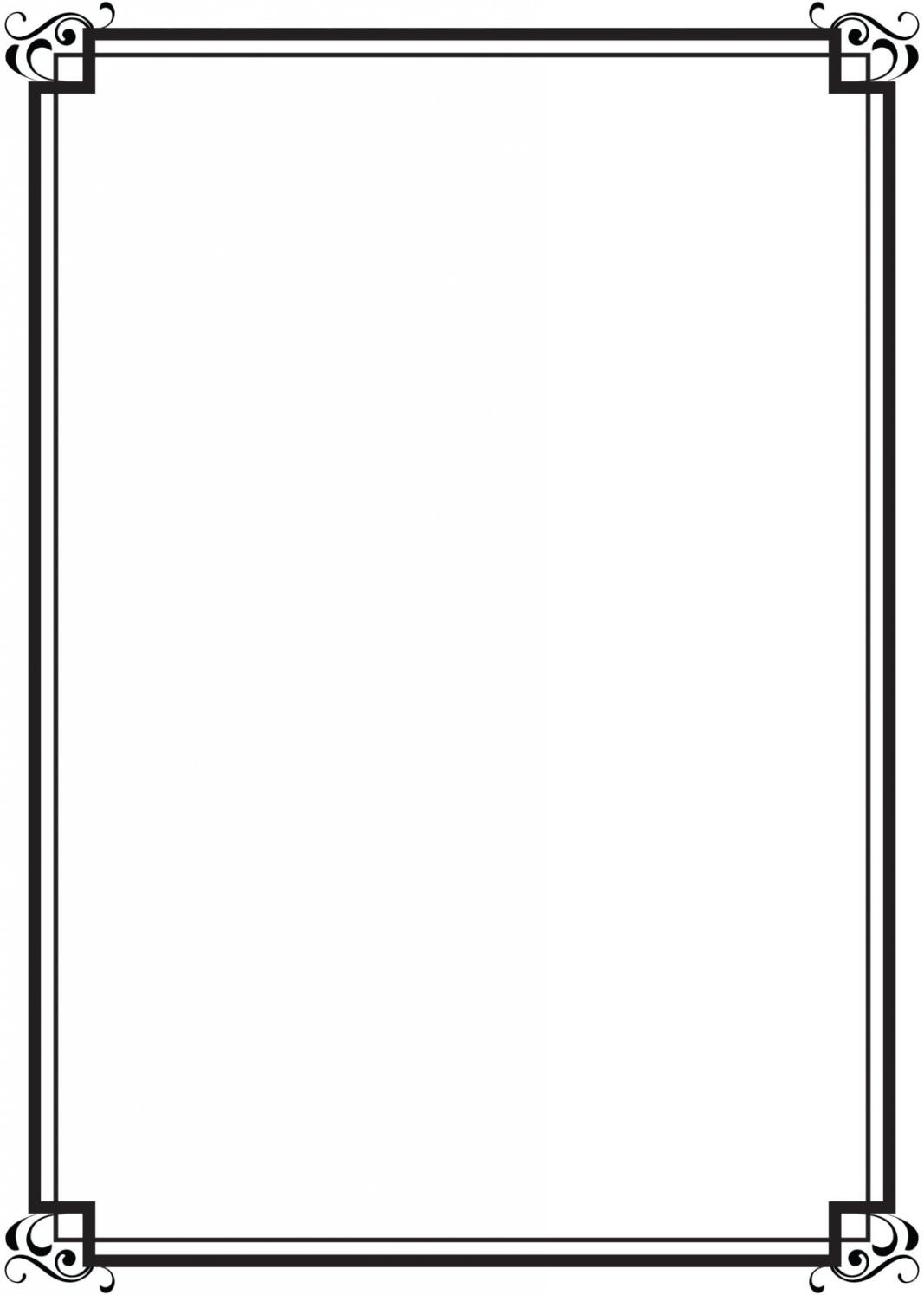 МИНИСТЕРСТВО ОБРАЗОВАНИЯ, НАУКИ И МОЛОДЕЖНОЙ ПОЛИТИКИ КРАСНОДАРСКОГО КРАЯГОСУДАРСТВЕННОЕ БЮДЖЕТНОЕ ПРОФЕССИОНАЛЬНОЕ ОБРАЗОВАТЕЛЬНОЕ УЧРЕЖДЕНИЕ КРАСНОДАРСКОГО КРАЯ «БРЮХОВЕЦКИЙ АГРАРНЫЙ КОЛЛЕДЖ» РАБОЧАЯ ТЕТРАДЬдля выполнения практических работпо ОП.05 АУДИТдля специальности	38.02.01 Экономика и бухгалтерский учет (по отраслям)Студента группы___________________________________Брюховецкая, 2020г.Автор: Назар М.М., преподаватель экономических и бухгалтерских дисциплин ГБПОУ КК «БАК», высшая квалификационная категория Рецензент: Кулиш И.В., главный бухгалтер ООО «Конкорд», экономист по бухгалтерскому учету и аудитуПеречень практических занятий по ОП.05 АудитПрактическое занятие №1Тема: Разработка общей стратегии аудиторской проверкиЦель занятия: Научиться разрабатывать общую стратегию аудиторской проверки.Приобретаемые умения и навыки: Разрабатывать общую стратегию аудиторской проверки.Формируемые компетенции: ОК 1 - 11, ПК 1.1-1.4, 2.1-2.7, 3.1-3.4, 4.1-4.7.Норма времени: 1 час.Оснащение рабочего места: рабочая тетрадь, счетная техника.Правила техники безопасности: Согласно инструкции.Литература:Основная:Казакова Н.А., Аудит : учебник для СПО — М. : Издательство Юрайт, 2017.Дополнительная:Информационно правовой портал http://konsultant.ru/Информационно правовой портал http://www.garant.ru/Официальный сайт Министерства Финансов Российской Федерации https://www.minfin.ru/ Официальный сайт Федеральной налоговой службы Российской Федерации https://www.nalog.ru/Официальный сайт Пенсионного фонда России http://www.pfrf.ru/Официальный сайт Фонда социального страхования http://fss.ru/Официальный сайт Фонда обязательного медицинского страхования http://www.ffoms.ru/Официальный сайт Федеральной службы государственной статистики http://www.gks.ru/КОНТРОЛЬНЫЕ ВОПРОСЫ ПРИ ДОПУСКЕ К РАБОТЕ1.  Назовите принципы планирования2. Назовите источники получения информации при планировании3.  Дайте определение общей стратегии аудита4. Дайте определение плана аудитаХОД РАБОТЫУсловия заданийВ ходе предварительной экспертизы бухгалтерского (финансового) учета фирмы были выявлены следующие приблизительные объемы работ:Аудит учредительных документов, учетной политики, расчетов с учредителями около 30 часов.Аудит денежных средств и денежных документов около 60 часов,Аудит расчетов с поставщиками и подрядчиками около 40 часов,Аудит основных средств, НМА и производственных запасов – 40 часов,Аудит затрат – 80 часов,Аудит готовой продукции и ее реализации – 50 часов,Аудит блока налогообложения – 40 часов,Задание: Разработайте общую стратегию аудиторской проверки, определите состав аудиторской группы, продолжительность и примерную стоимость аудиторской проверки, исходя из следующих условий:Время работы аудитора – 6 часов при пятидневной неделе,Стоимость 1 часа работы аудитора – 30 у.е.,Стоимость 1 часа работы руководителя проверки – 7 у.е.При планировании аудиторской проверки исходите из равномерного распределения объемов работ по отчетным периодам. Недостающие на ваш взгляд данные можете установить самостоятельно. К стоимости работ прибавьте НДС 20%.Расчет аудиторского риска и уровня существенности произведем позже.Содержание общей стратегии аудита может оформляться в виде таблицы:Общая стратегия аудитаКОНТРОЛЬНЫЕ ВОПРОСЫ ПРИ ЗАЩИТЕ1.  Назовите действия аудитора на этапе предварительного планирования.2. Что отражается в общей стратегии аудита?3. Чем отличается общая стратегия от плана аудита?Работу выполнил:Дата выполнения работы:Работу проверил:Оценка:Практическое занятие №2Тема: Разработка плана аудиторской проверкиЦель занятия: Научиться составлять план аудиторской проверки.Приобретаемые умения и навыки: Составлять план аудиторской проверки.Формируемые компетенции: ОК 1 - 11, ПК 1.1-1.4, 2.1-2.7, 3.1-3.4, 4.1-4.7.Норма времени: 1 час.Оснащение рабочего места: рабочая тетрадь, счетная техника.Правила техники безопасности: Согласно инструкции.Литература:Основная:Казакова Н.А., Аудит : учебник для СПО — М. : Издательство Юрайт, 2017.Дополнительная:Информационно правовой портал http://konsultant.ru/Информационно правовой портал http://www.garant.ru/Официальный сайт Министерства Финансов Российской Федерации https://www.minfin.ru/ Официальный сайт Федеральной налоговой службы Российской Федерации https://www.nalog.ru/Официальный сайт Пенсионного фонда России http://www.pfrf.ru/Официальный сайт Фонда социального страхования http://fss.ru/Официальный сайт Фонда обязательного медицинского страхования http://www.ffoms.ru/Официальный сайт Федеральной службы государственной статистики http://www.gks.ru/КОНТРОЛЬНЫЕ ВОПРОСЫ ПРИ ДОПУСКЕ К РАБОТЕ1.  Назовите принципы планирования2. Назовите источники получения информации при планировании3.  Дайте определение общей стратегии аудита4. Дайте определение плана аудитаХОД РАБОТЫУсловия заданийНа основании разработанной при выполнении задания практического занятия №1 общей стратегии аудита составьте план аудиторской проверки. Содержание общего плана аудита может оформляться в виде таблицы:Общий план аудитаРуководитель аудиторской организации___________________________Руководитель аудиторской группы, имеющий право подписи аудиторских заключений от имени аудиторской организации_______________________________КОНТРОЛЬНЫЕ ВОПРОСЫ ПРИ ЗАЩИТЕ1.  Назовите действия аудитора на этапе предварительного планирования.2. Что отражается в общей стратегии аудита?3. Чем отличается общая стратегия от плана аудита?Работу выполнил:Дата выполнения работы:Работу проверил:Оценка:Практическое занятие №3Тема: Расчет уровня существенностиЦель занятия: Научиться определять существенность финансовой отчетности.Приобретаемые умения и навыки: Рассчитывать уровень существенности.Формируемые компетенции: ОК 1 - 11, ПК 1.1-1.4, 2.1-2.7, 3.1-3.4, 4.1-4.7.Норма времени: 1 часОснащение рабочего места: рабочая тетрадь, счетная техникаПравила техники безопасности: согласно инструкцииЛитература:Основная:Казакова Н.А., Аудит : учебник для СПО — М. : Издательство Юрайт, 2017.Дополнительная:Информационно правовой портал http://konsultant.ru/Информационно правовой портал http://www.garant.ru/Официальный сайт Министерства Финансов Российской Федерации https://www.minfin.ru/ Официальный сайт Федеральной налоговой службы Российской Федерации https://www.nalog.ru/Официальный сайт Пенсионного фонда России http://www.pfrf.ru/Официальный сайт Фонда социального страхования http://fss.ru/Официальный сайт Фонда обязательного медицинского страхования http://www.ffoms.ru/Официальный сайт Федеральной службы государственной статистики http://www.gks.ru/КОНТРОЛЬНЫЕ ВОПРОСЫ ПРИ ДОПУСКЕ К РАБОТЕ1.  Дайте определение уровня существенности.2. Назовите базовые показатели отчетности, участвующие в определении уровня существенности.3. Назовите виды существенности.ХОД РАБОТЫУсловия заданийЗадание 1.В таблице приведены значения базовых показателей предприятия. Произведите расчет уровня существенности.Задание 2.В таблице приведены значения базовых показателей предприятия. Произведите расчет уровня существенности.Задание 3.Произведите расчет уровня существенности предприятия на основе фактических данных бухгалтерской (финансовой) отчетности.КОНТРОЛЬНЫЕ ВОПРОСЫ ПРИ ЗАЩИТЕ1.  Назовите алгоритм расчета уровня существенности.2. От чего зависит тот размер уровня существенности, который готов взять на себя аудитор?Работу выполнил:Дата выполнения работы:Работу проверил:Оценка:Практическое занятие №4Тема: Определение аудиторского рискаЦель занятия: Научиться определять аудиторский риск.Приобретаемые умения и навыки: Рассчитывать аудиторский риск.Формируемые компетенции: ОК 1 - 11, ПК 1.1-1.4, 2.1-2.7, 3.1-3.4, 4.1-4.7.Норма времени: 1 часОснащение рабочего места: рабочая тетрадь, счетная техникаПравила техники безопасности: согласно инструкцииЛитература:Основная:Казакова Н.А., Аудит : учебник для СПО — М. : Издательство Юрайт, 2017.Дополнительная:Информационно правовой портал http://konsultant.ru/Информационно правовой портал http://www.garant.ru/Официальный сайт Министерства Финансов Российской Федерации https://www.minfin.ru/ Официальный сайт Федеральной налоговой службы Российской Федерации https://www.nalog.ru/Официальный сайт Пенсионного фонда России http://www.pfrf.ru/Официальный сайт Фонда социального страхования http://fss.ru/Официальный сайт Фонда обязательного медицинского страхования http://www.ffoms.ru/Официальный сайт Федеральной службы государственной статистики http://www.gks.ru/КОНТРОЛЬНЫЕ ВОПРОСЫ ПРИ ДОПУСКЕ К РАБОТЕ1.  Назовите компоненты аудиторского риска.2. Что означает внутрихозяйственный риск??3. Что означает риск СВК?ХОД РАБОТЫУсловия заданийЗадание 1.Ответьте на вопросы теста.1. Аудиторский риск – это: 1) опасность необнаружения ошибок системой внутреннего контроля;2) опасность необнаружения существенных ошибок в процессе проведения выборочной проверки; 3) опасность составления неверного заключения о результатах финансовой отчетности; 4) риск, присущий бизнесу клиента, обусловленный характером и условиями деятельности организации 2. Укажите верное утверждение: 1) риск внутреннего контроля может быть снижен в результате аудиторской проверки. 2) собственный риск не изменяется в зависимости от вида деятельности компании. 3) если риск контроля низок, то аудитор может уменьшить объем выборки. 4) нет правильного ответа. 3. Неотъемлемый риск – это: 1) вероятность обнаружения нарушений ведения оборотно-сальдовых ведомостей 2) явление, которое характеризует вероятность искажения сальдо счета или класса операций 3) риск обнаружения хотя бы одной существенной ошибки в бухгалтерской отчетности при проведении государственной аудиторской проверки Задание 2.Аудитор полагает, что неотъемлемый (внутрихозяйственный) риск составит 70%, риск средств контроля – 40%, риск необнаружения – 5%.Определите приемлемый аудиторский риск.Задание 3.Внутренним стандартом аудиторской фирмы установлено значение приемлемого аудиторского риска DAR 0,05 (5%). Результаты тестирования показали: IR = 0,65 (65% допущенных ошибок бухгалтерия не исправляет) и CR = 0,33 (33% ошибок, допущенных бухгалтерией, не обнаруживает СВК).Определите риск необнаружения.Задание 4.На основании таблицы 1 определите внутрихозяйственный аудиторский рискНа основании таблицы 2 определите риск СВКРассчитайте риск необнаруженияНа основании таблицы 3 определите уровень степени оценки риска.КОНТРОЛЬНЫЕ ВОПРОСЫ ПРИ ЗАЩИТЕ1.  Назовите формулу для расчета приемлемого аудиторского риска?2. Какая взаимосвязь существует между аудиторским риском и опытом аудитора?Работу выполнил:Дата выполнения работы:Работу проверил:Оценка:Практическое занятие №5Тема: Проверка правильности формирования уставного капиталаЦель занятия: Закрепить изученный теоретический материалПриобретаемые умения и навыки: Научиться выполнять работы по проведению аудиторских проверок: проверка юридических оснований на право функционирования экономического субъекта. Формируемые компетенции: ОК 1 - 11, ПК 1.1-1.4, 2.1-2.7, 3.1-3.4, 4.1-4.7.Норма времени: 1 час.Оснащение рабочего места: рабочая тетрадь, счетная техника.Правила техники безопасности: Согласно инструкции.Литература:Основная:Казакова Н.А., Аудит : учебник для СПО — М. : Издательство Юрайт, 2017.Дополнительная:Информационно правовой портал http://konsultant.ru/Информационно правовой портал http://www.garant.ru/Официальный сайт Министерства Финансов Российской Федерации https://www.minfin.ru/ Официальный сайт Федеральной налоговой службы Российской Федерации https://www.nalog.ru/Официальный сайт Пенсионного фонда России http://www.pfrf.ru/Официальный сайт Фонда социального страхования http://fss.ru/Официальный сайт Фонда обязательного медицинского страхования http://www.ffoms.ru/Официальный сайт Федеральной службы государственной статистики http://www.gks.ru/КОНТРОЛЬНЫЕ ВОПРОСЫ ПРИ ДОПУСКЕ К РАБОТЕ1.  Дать определение понятиям уставный капитал и учетная политика.2. Исходная информация для аудита учредительных документов.3.  Назовите нормативную базу для аудита уставного капитала, учетной политики и расчетов с учредителями?ХОД РАБОТЫУсловия заданийЗадание 1.  На балансах обществ с ограниченной ответственностью сальдо на счетах бухгалтерского учета составило на 01.01.2020г.Нет ли здесь нарушений?Составьте рабочий документ аудитора.Задание 2.  В 20__ г. по решению Общего собрания акционеров АО «Светлый путь» объявлено увеличение уставного капитала, в связи с чем произведена дополнительная эмиссия акций  в количестве 100 шт. номиналом 1000 руб. каждая. Согласно решению Совета директоров акции размещены в свободной продаже по цене 1300 руб.Данные операции отражены в учете следующим образом:Выявить нарушения законодательства РФ при отражении и налогообложении операций. Составить исправительные записи.КОНТРОЛЬНЫЕ ВОПРОСЫ ПРИ ЗАЩИТЕ1.  Назовите типичные ошибки при аудите уставного капитал?2. Назовите нормативную базу для аудита уставной политики?3. Перечислите методы проверки аудита расчетов с учредителями?Работу выполнил:Дата выполнения работы:Работу проверил:Оценка:Практическое занятие №6Тема: Проверка основных положений учетной политикиЦель занятия: Закрепить изученный теоретический материалПриобретаемые умения и навыки: Научиться выполнять работы по проведению аудиторских проверок: проверка и оценка основных положений учетной политики предприятия.Формируемые компетенции: ОК 1 - 11, ПК 1.1-1.4, 2.1-2.7, 3.1-3.4, 4.1-4.7.Норма времени: 1 час.Оснащение рабочего места: рабочая тетрадь, учетная политика предприятия.Правила техники безопасности: Согласно инструкции.Литература:Основная:Казакова Н.А., Аудит : учебник для СПО — М. : Издательство Юрайт, 2017.Дополнительная:Информационно правовой портал http://konsultant.ru/Информационно правовой портал http://www.garant.ru/Официальный сайт Министерства Финансов Российской Федерации https://www.minfin.ru/ Официальный сайт Федеральной налоговой службы Российской Федерации https://www.nalog.ru/Официальный сайт Пенсионного фонда России http://www.pfrf.ru/Официальный сайт Фонда социального страхования http://fss.ru/Официальный сайт Фонда обязательного медицинского страхования http://www.ffoms.ru/Официальный сайт Федеральной службы государственной статистики http://www.gks.ru/КОНТРОЛЬНЫЕ ВОПРОСЫ ПРИ ДОПУСКЕ К РАБОТЕ1.  Дать определение понятиям уставный капитал и учетная политика.2. Исходная информация для аудита учредительных документов.3.  Назовите нормативную базу для аудита уставного капитала, учетной политики и расчетов с учредителями?ХОД РАБОТЫУсловия заданийОцените структуру и содержание учетной политики организации.Результаты аудита учетной политики занесите в рабочий документ «Вопросы для проведения контроля учетной политики организации». На основании рабочего документа оформите письменную информацию аудитора руководству экономического субъекта по проверке учетной политики организации.Рабочий документ аудитора «Вопросы для проведения контроля учетной политики организации»КОНТРОЛЬНЫЕ ВОПРОСЫ ПРИ ЗАЩИТЕ1.  Назовите типичные ошибки при аудите уставного капитала?2. Назовите нормативную базу для аудита уставной политики?3. Перечислите методы проверки аудита расчетов с учредителями?Работу выполнил:Дата выполнения работы:Работу проверил:Оценка:Практическое занятие №7Тема: Проверка наличных денег в кассе организацииЦель занятия: Научиться выполнять работы по проведению аудиторских проверок: проверка наличных денежных средств.Приобретаемые умения и навыки: Выполнение работы по проведению аудиторских проверок: наличные деньги в кассе. Формируемые компетенции: ОК 1 - 11, ПК 1.1-1.4, 2.1-2.7, 3.1-3.4, 4.1-4.7.Норма времени: 1 час.Оснащение рабочего места: рабочая тетрадь, счетная техника.Правила техники безопасности: Согласно инструкции.Литература:Основная:Казакова Н.А., Аудит : учебник для СПО — М. : Издательство Юрайт, 2017.Дополнительная:Информационно правовой портал http://konsultant.ru/Информационно правовой портал http://www.garant.ru/Официальный сайт Министерства Финансов Российской Федерации https://www.minfin.ru/ Официальный сайт Федеральной налоговой службы Российской Федерации https://www.nalog.ru/Официальный сайт Пенсионного фонда России http://www.pfrf.ru/Официальный сайт Фонда социального страхования http://fss.ru/Официальный сайт Фонда обязательного медицинского страхования http://www.ffoms.ru/Официальный сайт Федеральной службы государственной статистики http://www.gks.ru/КОНТРОЛЬНЫЕ ВОПРОСЫ ПРИ ДОПУСКЕ К РАБОТЕ1.  Как провести инвентаризацию кассы?2. Какие нормативные документы регламентируют учет денежных средств?3.  На каких счетах бухгалтерского учета отражаются операции по движению денежных средств?ХОД РАБОТЫУсловия заданийЗадание 1. Ответьте на вопросы тестаВ учреждениях банков должны хранить свои денежные средства все организации вне зависимости от форм собственности, кроме:Организаций с иностранными инвестициямиТорговых организацийБез исключенияПосреднических организацийНеобходимым условием проведения проверки денежной наличности в кассе является:Внезапность Быстрота Сплошной охват объектов проверкиПрисутствие кассираСписание денежных средств с расчетных счетов по предъявленным поставщиками расчетным документам оформляется бухгалтерской записью:Дт 71 Кт 51Дт 60 Кт 51Дт 50 Кт 51Дт 52 Кт 51На основании каких первичных документов осуществляются записи по счету 51 «Расчетные счета» в регистрах учета?Первичных документов по зачислению и списанию денег с расчетного счетаВыписки банка по расчетному счетуВыписки банка по расчетному счету с приложенными к ней первичными документамиЖурнала регистрации ПКО и РКО с приложенными к нему первичными документамиПри поступлении денежных средств в кассу организации за проданную продукцию, работы и услуги делается следующая запись:Дт 50 Кт 90Дт 50 Кт 43Дт 50 Кт 71Дт 50 Кт 60Задание 2.В ходе аудита кассовой наличности установлено, что наличные деньги хранятся в железном шкафу, а не в денежном сейфе. Шкаф находится в общей комнате бухгалтерии, к полу не прикреплен. Ключи-дубликаты от шкафа в фирме отсутствуют. Касса охраняется только в дни выдачи заработной платы. Окна бухгалтерии не зарешечены, а дверь железом не обита.Обязательство кассира о полной материальной ответственности имеется и находится в специальной папке у заместителя главного бухгалтера. С порядком ведения кассовых операций кассир ознакомлен под расписку.Выдано наличными АО «Маяк» по доверенности: от 11.09 текущего года – 11 340 руб., от 20.09 – 108 500 руб.В счет заработной платы в мае по РКО выдано: главному инженеру Фролову С.И. 03.05 – 11 146 руб., 10.05 – 5 144 руб., 16.05 – 1 148 руб., 22.05 – 10 153 руб. и 29.05 – 8 075 руб. Бригадиру отделения №1 Михееву И.И. соответственно в эти же дни было выдано: 9 146 руб., 3 143руб., 7 150 руб., 3 148 руб. и 1 450 руб. Агроному отделения Емцеву П.М. – 10 145 руб., 4 144 руб., 8 523 руб., 2 623 руб. и 2 412 руб. Аналогичные выдачи практиковались ежемесячно в течение всего проверяемого периода.В отчете кассира за 15 сентября зарегистрированы ПКО: № 360  - на получение от бригадира овощеводческой бригады Селиванова С.Т. выручки от продажи 950 кг капусты в сумме 28 500 руб., № 361 – на получение от техника по воспроизводству стада Клементьева В.П. 25 312 руб. за осеменение коров, принадлежащих рабочим агрофирмы; №362 – на получение от бригадира бригады №2 Попова Д.В. выручки от реализации услуг сельскохозяйственной техники в сумме 19 800 руб.ПКО и РКО выписываются кассиром Яровой Г.В., ею же регистрируются в журнале.В платежной ведомости №77 за вторую половину мая тракторист Смирнов В.С. расписался о получении зарплаты Орлова С.В. и Белостоцкого С.В. по их устной просьбе. Опросом Орлова и Белостоцкого установлено, что причитающиеся им суммы они получили полностью.Аудитору были предъявлены для ознакомления акты ревизии наличных денежных средств за весь проверяемый период, их было три. При первой и второй ревизиях излишков и недостач денег установлено не было, а результат третьей ревизии (излишек в сумме  1 207 руб.) в учете не был отражен. По объяснению кассира излишние деньги принадлежали лично ей.Кассовая книга пронумерована, прошита, скреплена печатью, но ведется неаккуратно, в ней допускаются многочисленные исправления.За наличный расчет 30 августа была приобретена оргтехника стоимостью 106 500 руб., которая используется в бухгалтерии.Требуется:Дать характеристику ведению кассовых операций в фирме.Определить сущность допущенных нарушений и их характер, составить опись выявленных нарушений.Сформулировать запись для включения в рабочую документацию аудитора.Задание 3.При аудите денежных средств установлено, что в учете отражены следующие хозяйственные операции (субсчета к счетам синтетического учета соответствуют типовому плану счетов):Оцените правильность синтетического учета денежных средств и дайте рекомендации по устранению выявленных искажений.КОНТРОЛЬНЫЕ ВОПРОСЫ ПРИ ЗАЩИТЕ1.  Какой бухгалтерской записью отражается выявленная недостача и излишек денежных средств?2. Какие требования предъявляются к оснащению помещения кассы?3. Какие бухгалтерские записи составляются при выдаче и оприходовании денежных средств?Работу выполнил:Дата выполнения работы:Работу проверил:Оценка:Практическое занятие №8Тема: Проверка выписок банка с расчетного и валютного счетов Цель занятия: Научиться выполнять работы по проведению аудиторских проверок: проверка денежных средств на счетах в банке.Приобретаемые умения и навыки: Выполнение работы по проведению аудиторских проверок: деньги на счетах банка.Формируемые компетенции: ОК 1 - 11, ПК 1.1-1.4, 2.1-2.7, 3.1-3.4, 4.1-4.7.Норма времени: 1 час.Оснащение рабочего места: рабочая тетрадь, счетная техника.Правила техники безопасности: Согласно инструкции.Литература:Основная:Казакова Н.А., Аудит : учебник для СПО — М. : Издательство Юрайт, 2017.Дополнительная:Информационно правовой портал http://konsultant.ru/Информационно правовой портал http://www.garant.ru/Официальный сайт Министерства Финансов Российской Федерации https://www.minfin.ru/ Официальный сайт Федеральной налоговой службы Российской Федерации https://www.nalog.ru/Официальный сайт Пенсионного фонда России http://www.pfrf.ru/Официальный сайт Фонда социального страхования http://fss.ru/Официальный сайт Фонда обязательного медицинского страхования http://www.ffoms.ru/Официальный сайт Федеральной службы государственной статистики http://www.gks.ru/КОНТРОЛЬНЫЕ ВОПРОСЫ ПРИ ДОПУСКЕ К РАБОТЕ1.  Какие источники информации используются при аудите денежных средств?2. Какие нормативные документы регламентируют учет денежных средств?3.  На каких счетах бухгалтерского учета отражаются операции по движению денежных средств?ХОД РАБОТЫУсловия заданийЗадание 1.Аудитору предоставлены выписки банка с расчетного счета, отражающие расчетные операции с поставщиками, покупателями, бюджетом и внебюджетными фондами. На основании выписок банка с расчетного счета в бухгалтерском учете произведены следующие записи.Таблица – Отражение расчетных операций в бухгалтерском учете организацииЗадание 2.Организация предоставила в уполномоченный банк поручение на покупку 1000 долл. США. Банк приобрел иностранную валюту по курсу 74 руб. за 1 долл. Курс Банка России на дату приобретения и зачисления валюты на специальный транзитный валютный счет предприятия составил 73 руб. за 1 долл. Комиссионное вознаграждение банку  - 640 руб.По заявке предприятия наличная валюта снята с валютного счета для оплаты командировочных расходов. Курс доллара США на дату списания валюты с валютного счета и зачисления в кассу организации – 73,2 руб. за 1 долл.Какие бухгалтерские записи должны быть составлены в данной ситуации?Задание 3.Снятые с валютного счета денежные средства в сумме 1000 долл. США (см. задание 2) выданы подотчетному лицу на командировочные расходы. Курс доллара США на момент выдачи их подотчетному лицу – 73,3 руб. за 1 долл. Вся сумма израсходована на оплату командировочных расходов. На момент утверждения представленного подотчетным лицом авансового отчета курс доллара США составляет 73,5 руб. за 1 долл.Какие бухгалтерские записи должны быть составлены в данной ситуации?КОНТРОЛЬНЫЕ ВОПРОСЫ ПРИ ЗАЩИТЕ1.  Какой бухгалтерской записью отражается выявленная недостача и излишек денежных средств?2. Какие аналитические счета могут быть открыты к синтетическим счетам по учету денежных средств?3. Какие бухгалтерские записи составляются при выдаче и оприходовании денежных средств?4.  На какие счета зачисляется курсовая разница при учете операций в иностранной валюте?5. Какие операции отражаются по дебету счета 52?6. Какие особенности учета кассовых операций должны быть соблюдены, если организация производит кассовые операции с иностранной валютой?Работу выполнил:Дата выполнения работы:Работу проверил:Оценка:Практическое занятие №9Тема: Проверка правильности начисления налогов и сборовЦель занятия: Научиться выполнять работы по проведению аудиторских проверок: анализ применяемого порядка расчета налогов и сборов.Приобретаемые умения и навыки: Выполнение работы по проведению аудиторских проверок: расчета и уплаты налогов в бюджет.Формируемые компетенции: ОК 1 - 11, ПК 1.1-1.4, 2.1-2.7, 3.1-3.4, 4.1-4.7.Норма времени: 1 час.Оснащение рабочего места: рабочая тетрадь, счетная техника.Правила техники безопасности: Согласно инструкции.Литература: Основная:Казакова Н.А., Аудит : учебник для СПО — М. : Издательство Юрайт, 2017.Дополнительная:Информационно правовой портал http://konsultant.ru/Информационно правовой портал http://www.garant.ru/Официальный сайт Министерства Финансов Российской Федерации https://www.minfin.ru/ Официальный сайт Федеральной налоговой службы Российской Федерации https://www.nalog.ru/Официальный сайт Пенсионного фонда России http://www.pfrf.ru/Официальный сайт Фонда социального страхования http://fss.ru/Официальный сайт Фонда обязательного медицинского страхования http://www.ffoms.ru/Официальный сайт Федеральной службы государственной статистики http://www.gks.ru/КОНТРОЛЬНЫЕ ВОПРОСЫ ПРИ ДОПУСКЕ К РАБОТЕ1.  Дать определение понятиям налог, налогооблагаемая база.2. Исходная информация для аудита расчетов по налогам и сборам.3.  Назовите нормативную базу для аудита расчетов по налогам и сборам.ХОД РАБОТЫУсловия заданийЗадание 1.Остаточная стоимость имущества ООО «Север» по месту нахождения организации за отчетный период (I квартал) составила по состоянию:01.01 -500 000 руб.;01.02 -550 000 руб.;01.03 -530 000 руб.;01.04 -500 000 руб.Определить среднюю стоимость имущества и сумму авансового платежа по налогу на имущество организаций за I квартал календарного года, если краевым законом установлена ставка налога 2,2%.Задание 2.В сентябре 20__ г. Иванов В.А. внес в кассу Детской спортивной школы благотворительный взнос в 100 000 руб. Деньги были направлены на нужды детской спортивной команды. Годовой заработок Иванова составил 300 000 руб. С этого дохода организация-работодатель удержала налог на доходы физических лиц в размере 13%.Определите сумму НДФЛ с учетом социального налогового вычета, которую Иванов В.А. заплатит в бюджет. Составить бухгалтерские записи.КОНТРОЛЬНЫЕ ВОПРОСЫ ПРИ ЗАЩИТЕ1.  Назовите типичные ошибки при аудите расчетов по налогам и сборам?2. Назовите нормативную базу для аудита расчетов по налогам и сборам?3. Перечислите методы проверки аудита расчетов по налогам и сборам?Работу выполнил:Дата выполнения работы:Работу проверил:Оценка:Практическое занятие №10Тема: Проверка правильности отражения в учете уплаты налогов и сборовЦель занятия: Научиться выполнять работы по проведению аудиторских проверок: анализ применяемого порядка расчета налогов и сборов.Приобретаемые умения и навыки: Выполнение работы по проведению аудиторских проверок: расчета и уплаты налогов в бюджет.Формируемые компетенции: ОК 1 - 11, ПК 1.1-1.4, 2.1-2.7, 3.1-3.4, 4.1-4.7.Норма времени: 1 час.Оснащение рабочего места: рабочая тетрадь, счетная техника.Правила техники безопасности: Согласно инструкции.Литература: Основная:Казакова Н.А., Аудит : учебник для СПО — М. : Издательство Юрайт, 2017.Дополнительная:Информационно правовой портал http://konsultant.ru/Информационно правовой портал http://www.garant.ru/Официальный сайт Министерства Финансов Российской Федерации https://www.minfin.ru/ Официальный сайт Федеральной налоговой службы Российской Федерации https://www.nalog.ru/Официальный сайт Пенсионного фонда России http://www.pfrf.ru/Официальный сайт Фонда социального страхования http://fss.ru/Официальный сайт Фонда обязательного медицинского страхования http://www.ffoms.ru/Официальный сайт Федеральной службы государственной статистики http://www.gks.ru/КОНТРОЛЬНЫЕ ВОПРОСЫ ПРИ ДОПУСКЕ К РАБОТЕ1.  Дать определение понятиям налог, налогооблагаемая база.2. Исходная информация для аудита расчетов по налогам и сборам.3.  Назовите нормативную базу для аудита расчетов по налогам и сборам.ХОД РАБОТЫУсловия заданийЗадание 1.ООО «Заря» в течение календарного года занималось производством сельхозпродукции и ее первичной переработкой, а также другими видами деятельности.По итогам года организация получила доход в размере 1 000 000 руб., в том числе доход от реализации сельхозпродукции - 500 000 руб., доход от реализации продуктов переработки сельхозпродукции - 300 000 руб., доход от других видов деятельности - 200 000 руб.Определить, имеет ли право ООО «Заря» быть плательщиком ЕСХН.Задание 2.Налогоплательщик ООО «Светлый путь» по итогам года получил доходы в сумме 8 000 000 руб.; произвел расходы в сумме 5 000 000 руб. ООО «Светлый путь» является плательщиком ЕСХН.По итогам полугодия доходы составили 3 000 000 руб.; расходы - 2 000 000 руб.Доходы и расходы связаны полностью с производством сельскохозяйственной продукции. По итогам полугодия уплачен авансовый платеж.Определить авансовый платеж и сумму ЕСХН к уплате в бюджет по итогам года.Задание 3. ООО «Искра» занимается пошивом и ремонтом меховых и кожаных изделий. Организация применяет режим ЕНВД. В ней работает шесть человек. На текущий год показатель базовой доходности - ______ руб. на одного человека; К1 = _____; К2 =_____.Определить сумму ЕНВД за первый квартал текущего года. Составить бухгалтерские записи.КОНТРОЛЬНЫЕ ВОПРОСЫ ПРИ ЗАЩИТЕ1.  Назовите типичные ошибки при аудите расчетов по налогам и сборам?2. Назовите нормативную базу для аудита расчетов по налогам и сборам?3. Перечислите методы проверки аудита расчетов по налогам и сборам?Работу выполнил:Дата выполнения работы:Работу проверил:Оценка:Практическое занятие №11Тема: Проверка правильности начисления страховых взносовЦель занятия: Научиться выполнять работы по проведению аудиторских проверок: анализ применяемого порядка расчета налогов и сборов.Приобретаемые умения и навыки: Выполнение работы по проведению аудиторских проверок: правильности начисления страховых взносов.Формируемые компетенции: ОК 1 - 11, ПК 1.1-1.4, 2.1-2.7, 3.1-3.4, 4.1-4.7.Норма времени: 1 час.Оснащение рабочего места: рабочая тетрадь, счетная техника.Правила техники безопасности: Согласно инструкции.Литература: Основная:Казакова Н.А., Аудит : учебник для СПО — М. : Издательство Юрайт, 2017.Дополнительная:Информационно правовой портал http://konsultant.ru/Информационно правовой портал http://www.garant.ru/Официальный сайт Министерства Финансов Российской Федерации https://www.minfin.ru/ Официальный сайт Федеральной налоговой службы Российской Федерации https://www.nalog.ru/Официальный сайт Пенсионного фонда России http://www.pfrf.ru/Официальный сайт Фонда социального страхования http://fss.ru/Официальный сайт Фонда обязательного медицинского страхования http://www.ffoms.ru/Официальный сайт Федеральной службы государственной статистики http://www.gks.ru/КОНТРОЛЬНЫЕ ВОПРОСЫ ПРИ ДОПУСКЕ К РАБОТЕ1.  Кто является плательщиками страховых взносов?2. Какие доходы не подлежат обложению страховыми взносами?ХОД РАБОТЫУсловия заданийЗадание 1.В организации следующий состав работающих:Требуется: начислить  страховые тарифные взносы за октябрь. Задание 2. Начислить страховые тарифные взносы на предпринимателя за год, если его доход составил за декабрь 138 000 руб., а доход за январь-ноябрь 5 200 000 рублей.При выполнении заданий 1 и 2 пользуйтесь справочной информацией, приведенной ниже.СТАВКИ СТРАХОВЫХ ВЗНОСОВ ДЛЯ РАБОТОДАТЕЛЕЙ В 2021 ГОДУВ  2021 году применяются такие тарифы (п. 2 ст. 425 НК РФ):на ОПС – 22% в рамках предельной величины базы и 10% при ее превышении;на ВНиМ – 2,9%;на ОМС – 5,1%;на травматизм – от 0,2% до 8,5%.СТАВКИ СТРАХОВЫХ ВЗНОСОВ ДЛЯ ИП В 2021 ГОДУЕсли у ИП есть работники, то взносы с их выплат предприниматель должен начислять по тем же ставкам, что и организации, то есть как страхователь (пп. 1 п. 1 ст. 419 НК РФ). Они приведены выше.Что касается взносов, уплачиваемых ИП за себя, то для исчисления фиксированных взносов процентные ставки не нужны. А если доход предпринимателя за год превысит 300 тыс. руб., то, как и прежде, он должен будет доплатить взносы на ОПС из расчета 1% от суммы превышения (пп. 1 п. 1 ст. 430 НК РФ). КОНТРОЛЬНЫЕ ВОПРОСЫ ПРИ ЗАЩИТЕТарифы страховых взносов.Нормативный документ по регулированию начисления и уплаты страховых взносов.Период для начисления страховых взносов.Работу выполнил:Дата выполнения работы:Работу проверил:Оценка:Практическое занятие №12Тема: Проверка правильности отражения в учете уплаты страховых взносовЦель занятия: Научиться выполнять работы по проведению аудиторских проверок: анализ применяемого порядка расчета налогов и сборов.Приобретаемые умения и навыки: Выполнение работы по проведению аудиторских проверок: правильности отражения в учете уплаты страховых взносов.Формируемые компетенции: ОК 1 - 11, ПК 1.1-1.4, 2.1-2.7, 3.1-3.4, 4.1-4.7.Норма времени: 1 час.Оснащение рабочего места: рабочая тетрадь, счетная техника.Правила техники безопасности: Согласно инструкции.Литература: Основная:Казакова Н.А., Аудит : учебник для СПО — М. : Издательство Юрайт, 2017.Дополнительная:Информационно правовой портал http://konsultant.ru/Информационно правовой портал http://www.garant.ru/Официальный сайт Министерства Финансов Российской Федерации https://www.minfin.ru/ Официальный сайт Федеральной налоговой службы Российской Федерации https://www.nalog.ru/Официальный сайт Пенсионного фонда России http://www.pfrf.ru/Официальный сайт Фонда социального страхования http://fss.ru/Официальный сайт Фонда обязательного медицинского страхования http://www.ffoms.ru/Официальный сайт Федеральной службы государственной статистики http://www.gks.ru/КОНТРОЛЬНЫЕ ВОПРОСЫ ПРИ ДОПУСКЕ К РАБОТЕ1.  Кто является плательщиками страховых взносов?2. Какие доходы не подлежат обложению страховыми взносами?ХОД РАБОТЫУсловия заданийЗадание 1.Начислите  взносы за финансового директора компании Морозова А.А. с заработной платой 170 000 рублей. Для простоты допустим, что он получал только заработную плату в одинаковом размере и ему не полагалось никаких необлагаемых выплат.Таблица - Взносы Морозова А. А. на пенсионное страхование (в рублях)Таблица - Взносы на страхование по временной нетрудоспособности и материнству (в рублях)Таблица - Взносы на медстрахование и травматизмВсего за Морозова в 2021г. необходимо заплатить взносы в размере________________руб.Бухгалтерские записи начисления и уплаты страховых тарифных взносов:КОНТРОЛЬНЫЕ ВОПРОСЫ ПРИ ЗАЩИТЕТарифы страховых взносов.Нормативный документ по регулированию начисления и уплаты страховых взносов.Период для начисления страховых взносов.Работу выполнил:Дата выполнения работы:Работу проверил:Оценка:Практическое занятие №13Тема: Проверка правильности расчетов с поставщиками и подрядчикамиЦель занятия: Научиться выполнять работы по проведению аудиторских проверок: анализ применяемого порядка расчетов с поставщиками и подрядчиками.Приобретаемые умения и навыки: Выполнение работы по проведению аудиторских проверок: расчёты с поставщиками и подрядчиками.Формируемые компетенции: ОК 1 - 11, ПК 1.1-1.4, 2.1-2.7, 3.1-3.4, 4.1-4.7.Норма времени: 1 час.Оснащение рабочего места: рабочая тетрадь, счетная техника.Правила техники безопасности: Согласно инструкции.Литература: Основная:Казакова Н.А., Аудит : учебник для СПО — М. : Издательство Юрайт, 2017.Дополнительная:Информационно правовой портал http://konsultant.ru/Информационно правовой портал http://www.garant.ru/Официальный сайт Министерства Финансов Российской Федерации https://www.minfin.ru/ Официальный сайт Федеральной налоговой службы Российской Федерации https://www.nalog.ru/Официальный сайт Пенсионного фонда России http://www.pfrf.ru/Официальный сайт Фонда социального страхования http://fss.ru/Официальный сайт Фонда обязательного медицинского страхования http://www.ffoms.ru/Официальный сайт Федеральной службы государственной статистики http://www.gks.ru/КОНТРОЛЬНЫЕ ВОПРОСЫ ПРИ ДОПУСКЕ К РАБОТЕ1.   Исходная информация для аудита расчетов с поставщиками и подрядчиками2.  Назовите нормативную базу для аудита расчетов с поставщиками и подрядчиками.ХОД РАБОТЫУсловия заданийЗадание 1.Организация приняла к оплате счет поставщика за выполненные работы по ремонту основных средств, используемых в основном производстве. Стоимость работ – 19 200 руб. (в том числе НДС 20%). Счет поставщика оплачен.Составьте бухгалтерские записи, отражающие расчеты с поставщиком. Задание 2.Организация приобретает партию товаров на сумму 9 000 руб. (в том числе НДС 20%). Согласно договору с поставщиком товар отгружается в адрес покупателя только после внесения последним 80% его стоимости. После получения товара организация перечисляет на расчетный счет поставщика оставшиеся 20% стоимости товара.Составьте бухгалтерские записи.КОНТРОЛЬНЫЕ ВОПРОСЫ ПРИ ЗАЩИТЕ1.  Назовите типичные ошибки при аудите расчетов с поставщиками.2. Назовите нормативную базу для аудита расчетов с поставщиками.3. Перечислите методы проверки аудита расчетов с поставщиками.Работу выполнил:Дата выполнения работы:Работу проверил:Оценка:Практическое занятие №14Тема: Проверка правильности расчетов с покупателями и заказчикамиЦель занятия: Научиться выполнять работы по проведению аудиторских проверок: анализ применяемого порядка расчетов с покупателями и заказчиками.Приобретаемые умения и навыки: Выполнение работы по проведению аудиторских проверок: расчёты с покупателями и заказчиками. Формируемые компетенции: ОК 1 - 11, ПК 1.1-1.4, 2.1-2.7, 3.1-3.4, 4.1-4.7.Норма времени: 1 час.Оснащение рабочего места: рабочая тетрадь, счетная техника.Правила техники безопасности: Согласно инструкции.Литература: Основная:Казакова Н.А., Аудит : учебник для СПО — М. : Издательство Юрайт, 2017.Дополнительная:Информационно правовой портал http://konsultant.ru/Информационно правовой портал http://www.garant.ru/Официальный сайт Министерства Финансов Российской Федерации https://www.minfin.ru/ Официальный сайт Федеральной налоговой службы Российской Федерации https://www.nalog.ru/Официальный сайт Пенсионного фонда России http://www.pfrf.ru/Официальный сайт Фонда социального страхования http://fss.ru/Официальный сайт Фонда обязательного медицинского страхования http://www.ffoms.ru/Официальный сайт Федеральной службы государственной статистики http://www.gks.ru/КОНТРОЛЬНЫЕ ВОПРОСЫ ПРИ ДОПУСКЕ К РАБОТЕ1.   Исходная информация для аудита расчетов с покупателями и заказчиками2.  Назовите нормативную базу для аудита расчетов с покупателями и заказчиками.ХОД РАБОТЫУсловия заданийЗадание 1.Организация-производитель заключила с покупателем договор на поставку партии продукции стоимостью 354 000 руб. (в том числе НДС). Договором предусмотрена предварительная оплата продукции в размере 50% ее стоимости. Покупатель перечислил сумму аванса на расчетный счет производителя. Производитель отгрузил продукцию и предъявил покупателю расчетные документы. Покупатель перечислил оставшиеся 50% суммы договора.Какие бухгалтерские записи, отражающие расчеты с покупателем продукции, должны быть составлены в организации? Задание 2.Согласно договору поставки поставщик отгрузил покупателю товар на сумму 150 000 руб. (в том числе НДС). В обеспечение задолженности покупатель выдал поставщику собственный вексель на сумму 155 000 руб. По истечении срока погашения вексель оплачен покупателем.Какие бухгалтерские записи, отражающие расчеты с покупателем продукции, должны быть составлены в организации? Задание 3.На основе результатов проведенной инвентаризации создан резерв сомнительных долгов в отношении дебиторской задолженности за поставленную продукцию  на сумму 30 000 руб.В следующем отчетном периоде в связи с истечением срока исковой давности дебиторская задолженность списывается с баланса.Какие бухгалтерские записи должны быть составлены в организации? КОНТРОЛЬНЫЕ ВОПРОСЫ ПРИ ЗАЩИТЕ1.  Назовите типичные ошибки при аудите расчетов с покупателями.2. Назовите нормативную базу для аудита расчетов с покупателями.3. Перечислите методы проверки аудита расчетов с покупателями.Работу выполнил:Дата выполнения работы:Работу проверил:Оценка:Практическое занятие №15Тема: Проверка правильности расчетов с подотчетными лицамиЦель занятия: Научиться выполнять работы по проведению аудиторских проверок: анализ применяемого порядка расчетов с подотчетными лицами.Приобретаемые умения и навыки: Выполнение работы по проведению аудиторских проверок: расчёты с подотчётными лицами.Формируемые компетенции: ОК 1 - 11, ПК 1.1-1.4, 2.1-2.7, 3.1-3.4, 4.1-4.7.Норма времени: 1 час.Оснащение рабочего места: рабочая тетрадь, счетная техника.Правила техники безопасности: Согласно инструкции.Литература: Основная:Казакова Н.А., Аудит : учебник для СПО — М. : Издательство Юрайт, 2017.Дополнительная:Информационно правовой портал http://konsultant.ru/Информационно правовой портал http://www.garant.ru/Официальный сайт Министерства Финансов Российской Федерации https://www.minfin.ru/ Официальный сайт Федеральной налоговой службы Российской Федерации https://www.nalog.ru/Официальный сайт Пенсионного фонда России http://www.pfrf.ru/Официальный сайт Фонда социального страхования http://fss.ru/Официальный сайт Фонда обязательного медицинского страхования http://www.ffoms.ru/Официальный сайт Федеральной службы государственной статистики http://www.gks.ru/КОНТРОЛЬНЫЕ ВОПРОСЫ ПРИ ДОПУСКЕ К РАБОТЕ1.  Дать определение понятию подотчетное лицо.2. Исходная информация для аудита расчетов с подотчётными лицами3.  Назовите нормативную базу для аудита расчетов с подотчётными лицами?ХОД РАБОТЫУсловия заданийЗадание 1.При проверке расчетов с подотчетными лицами установлено, что имеют место нарушения порядка отражения на счетах бухгалтерского учета расчетных операций и сроков отчетности подотчетных лиц.Согласно командировочному удостоверению срок командировки составил 3 дня. К авансовому отчету генерального директора Плашенкова В.П. приложены ж\д билеты на сумму 2 000 руб., счет гостиницы за двое суток проживания на общую сумму 1 050 руб. Приказом руководителя в организации установлена величина суточных расходов в размере 700 руб.В бухгалтерском учете расходы отражены следующими записями:Дт 20 Кт 71 – 2000 руб. – списывается стоимость проездных билетов.Дт 20 Кт 71 – 1050 руб. – списываются расходы по найму жилья.Дт 20 Кт 71 – 2100 руб. – отражается сумма суточных, причитающихся работнику.По данным аналитического учета по счету 71 в течение трех месяцев имеется устойчивая переходящая дебиторская задолженность в отношении следующих подотчетных лиц: экономист – 2 500 руб., секретарь – 1 500 руб., главный инженер – 1 700 руб.Осуществите проверку организации учета расчетов с подотчетными лицами и своевременности расчетов с подотчетными лицами.Задание 2.При проверке расчетов с подотчетными лицами установлены нарушения документального оформления авансовых отчетов и прилагаемых к ним документов. Имеются следующие документы:Определить характер нарушений и их влияние на организацию бухгалтерского и налогового учета.КОНТРОЛЬНЫЕ ВОПРОСЫ ПРИ ЗАЩИТЕ1.  Назовите типичные ошибки при аудите расчетов с подотчётными лицами?2. Назовите нормативную базу для аудита расчетов с подотчётными лицами?3. Перечислите методы аудита расчетов с подотчётными лицами?Работу выполнил:Дата выполнения работы:Работу проверил:Оценка:Практическое занятие №16Тема: Проверка правильности расчетов по кредитам и займамЦель занятия: Научиться выполнять работы по проведению аудиторских проверок: проверка правильности расчетов по кредитам и займам.Приобретаемые умения и навыки: Выполнение работы по проведению аудиторских проверок: расчёты по кредитам и займам.Формируемые компетенции: ОК 1 - 11, ПК 1.1-1.4, 2.1-2.7, 3.1-3.4, 4.1-4.7.Норма времени: 1 час.Оснащение рабочего места: рабочая тетрадь, счетная техника.Правила техники безопасности: Согласно инструкции.Литература: Основная:Казакова Н.А., Аудит : учебник для СПО — М. : Издательство Юрайт, 2017.Дополнительная:Информационно правовой портал http://konsultant.ru/Информационно правовой портал http://www.garant.ru/Официальный сайт Министерства Финансов Российской Федерации https://www.minfin.ru/ Официальный сайт Федеральной налоговой службы Российской Федерации https://www.nalog.ru/Официальный сайт Пенсионного фонда России http://www.pfrf.ru/Официальный сайт Фонда социального страхования http://fss.ru/Официальный сайт Фонда обязательного медицинского страхования http://www.ffoms.ru/Официальный сайт Федеральной службы государственной статистики http://www.gks.ru/КОНТРОЛЬНЫЕ ВОПРОСЫ ПРИ ДОПУСКЕ К РАБОТЕ1.  Назовите источники информации для проверки кредитов и займов.2. Назовите методы сбора аудиторских доказательств. Используемые аудитором на данном участке учета.ХОД РАБОТЫУсловия заданийЗадание 1.При проверке кредитных операций организации установлено, что организация заключила долгосрочный кредитный договор на сумму 600 000 руб. Проценты по кредиту по ставке 18% годовых начисляются и уплачиваются ежемесячно. Сумма кредита зачислена на расчетный счет организации. Сумма кредита получена на строительство производственного помещения, которое принято на учет в качестве объекта основных средств.В бухгалтерском учете были составлены следующие записи:Дебет 51 Кредит 66 – 600 000 руб. – отражена сумма полученного кредита на расчетный счет организации;Дебет 91-2 Кредит 66 – 9 000 руб. – отражена сумма процентов по кредиту;Дебет 66 Кредит 51 – 9 000 руб. – отражена сумма погашения процентов по кредиту.Осуществить проверку кредитных операций организации.Задание 2. На основании расходного кассового ордера №68 от 6 марта Смолякову В.И. выдан из кассы организации заем на сумму 60 000 руб. Согласно приходному кассовому ордеру № 324 от 26 марта сумма 60 000 руб. была возвращена в кассу. Аналогичные операции осуществляются в течение всего отчетного периода в отношении других работников организации. Договоры займа с работниками организации отсутствуют. Бухгалтер не начисляет налог на доходы физических лиц.Дайте оценку правомерности действий бухгалтера и разработайте рекомендации по совершенствованию бухгалтерского и налогового учета.КОНТРОЛЬНЫЕ ВОПРОСЫ ПРИ ЗАЩИТЕПриведите типичные ошибки, которые могут быть обнаружены при аудите кредитов и займов?Назовите основные нормативные документы, регулирующие порядок учета кредитов и займов.Какими бухгалтерскими записями оформляются факты хозяйственной жизни по получению и погашению кредитов и займов?Работу выполнил:Дата выполнения работы:Работу проверил:Оценка:Практическое занятие №17Тема: Проверка правильности оценки, переоценки основных средствЦель занятия: Научиться выполнять работы по проведению аудиторских проверок: проверка правильности оценки и переоценки основных средств.Приобретаемые умения и навыки: Выполнение работы по проведению аудиторских проверок: оценка, переоценка основных средств.Формируемые компетенции: ОК 1 - 11, ПК 1.1-1.4, 2.1-2.7, 3.1-3.4, 4.1-4.7.Норма времени: 1 час.Оснащение рабочего места: рабочая тетрадь, счетная техника.Правила техники безопасности: Согласно инструкции.Литература: Основная:Казакова Н.А., Аудит : учебник для СПО — М. : Издательство Юрайт, 2017.Дополнительная:Информационно правовой портал http://konsultant.ru/Информационно правовой портал http://www.garant.ru/Официальный сайт Министерства Финансов Российской Федерации https://www.minfin.ru/ Официальный сайт Федеральной налоговой службы Российской Федерации https://www.nalog.ru/Официальный сайт Пенсионного фонда России http://www.pfrf.ru/Официальный сайт Фонда социального страхования http://fss.ru/Официальный сайт Фонда обязательного медицинского страхования http://www.ffoms.ru/Официальный сайт Федеральной службы государственной статистики http://www.gks.ru/КОНТРОЛЬНЫЕ ВОПРОСЫ ПРИ ДОПУСКЕ К РАБОТЕ1.  Что включается в состав фактических затрат на приобретение, сооружение и изготовление основных средств?2. Какими бухгалтерскими записями отражаются операции по приобретению основных средств?3.  На каких счетах бухгалтерского учета отражаются операции по движению основных средств?ХОД РАБОТЫУсловия заданийЗадание 1. Ответьте на вопросы теста.Какой бухгалтерской записью отражают поступление основных средств п первоначальной стоимости от поставщиков?Дт 01 Кт 60Дт 01 Кт 08Дт 01 Кт 76Дт 08 Кт 60Какой записью на счетах отражается поступление основных средств в качестве вклада в уставный капитал?Дт 75 Кт 80Дт 01 Кт 80Дт 08 Кт 75Дт 01 Кт 08Какая бухгалтерская запись составляется при безвозмездном получении основных средств производственного назначения?Дт 01 Кт 08Дт 01 Кт 91Дт 08 Кт 98Дт 01 Кт 80Задание 2.При аудите операций с основными средствами установлено: организация приобрела объект основных средств стоимостью 120 000 руб. Расходы по его транспортировке составили 1200 руб., сторонней организации оплачены погрузочно-разгрузочные работы в сумме 1800 руб.В бухгалтерском учете сделаны следующие записи:Дт 08 Кт 60 – 100 000 руб. – акцептован счет поставщика.Дт 19 Кт 60 – 20 000 руб. – отражен НДС, выделенный в счете поставщика.Дт 20 Кт 60 – 1000 руб. – списаны транспортные расходы по доставке объекта.Дт 19 Кт 60 – 200 руб. – отражен НДС по транспортным расходам.Дт 20 Кт 60 – 1500 руб. – списана стоимость погрузочно-разгрузочных работ.Дт 19 Кт 60 – 300 руб. – отражен НДС на стоимость погрузочно-разгрузочных работ.Дт 01 Кт 08 – 100 000 руб. – введен в эксплуатацию объект основных средств.Оцените правильность формирования первоначальной стоимости объекта основных средств и организацию бухгалтерского учета основных средств. Дайте рекомендации.Задание 3.По данным бухгалтерского и налогового учета первоначальная стоимость объекта основных средств, приобретенного и введенного в эксплуатацию в январе отчетного года, составляет 720 000 руб., срок полезного использования установлен равным 8 годам, амортизация начисляется линейным способом. По состоянию на конец отчетного года текущая (восстановительная) стоимость данного объекта определена на основании документально подтвержденной рыночной цены аналогичного имущества и составляет 648 000 руб.В бухгалтерском учете операции по переоценке отражены следующим образом:Дт 84 Кт 01  - 72 000 руб. – отражена уценка первоначальной стоимости объекта ОС;Дт 02 Кт 84 – 8 250 руб. -  отражена уценка начисленной по объекту ОС амортизации.Проверить операции по переоценке основных средств и разработать рекомендации по исправлению бухгалтерских записей.КОНТРОЛЬНЫЕ ВОПРОСЫ ПРИ ЗАЩИТЕ1.  Какие варианты учета затрат на ремонт основных средств вы знаете?2. Как начисляется амортизация основных средств?3. Как проверить эффективность использования основных средств?Работу выполнил:Дата выполнения работы:Работу проверил:Оценка:Практическое занятие №18Тема: Проверка правильности начисления амортизации основных средствЦель занятия: Научиться выполнять работы по проведению аудиторских проверок: проверка правильности начисления амортизации основных средств.Приобретаемые умения и навыки: Выполнение работы по проведению аудиторских проверок: начисление амортизации основных средств.Формируемые компетенции: ОК 1 - 11, ПК 1.1-1.4, 2.1-2.7, 3.1-3.4, 4.1-4.7.Норма времени: 1 час.Оснащение рабочего места: рабочая тетрадь, счетная техника.Правила техники безопасности: Согласно инструкции.Литература: Основная:Казакова Н.А., Аудит : учебник для СПО — М. : Издательство Юрайт, 2017.Дополнительная:Информационно правовой портал http://konsultant.ru/Информационно правовой портал http://www.garant.ru/Официальный сайт Министерства Финансов Российской Федерации https://www.minfin.ru/ Официальный сайт Федеральной налоговой службы Российской Федерации https://www.nalog.ru/Официальный сайт Пенсионного фонда России http://www.pfrf.ru/Официальный сайт Фонда социального страхования http://fss.ru/Официальный сайт Фонда обязательного медицинского страхования http://www.ffoms.ru/Официальный сайт Федеральной службы государственной статистики http://www.gks.ru/КОНТРОЛЬНЫЕ ВОПРОСЫ ПРИ ДОПУСКЕ К РАБОТЕ1.  Из каких этапов состоит проверка правильности ведения учета основных средств?2. Укажите основные источники информации для проверки учета основных средств.3.  На каких счетах бухгалтерского учета отражаются операции по движению основных средств?ХОД РАБОТЫУсловия заданийЗадание 1.Расчет амортизационных отчислений за июнь текущего годаНа основании данного расчета в учетных регистрах сделаны следующие бухгалтерские записи:Дт 29 Кт 02  21 000 руб.Дт 23 т 02      304 583,33 руб.Требуется:Установить правильность начисления амортизации основных средств.Сформулировать запись для включения в рабочую документацию аудитора.Задание 2.Стоимость валовой продукции, прибыль и среднегодовая стоимость основных производственных фондов ПАО «Нива» составили:Требуется:Определить стоимость валовой продукции и сумму прибыли на 1000 руб. основных производственных фондов.Рассчитать фондоемкость.Сформулировать запись для включения в рабочую документацию аудитора.КОНТРОЛЬНЫЕ ВОПРОСЫ ПРИ ЗАЩИТЕ1.  Какие варианты учета затрат на ремонт основных средств вы знаете?2. Как начисляется амортизация основных средств?3. Как проверить эффективность использования основных средств?Работу выполнил:Дата выполнения работы:Работу проверил:Оценка:Практическое занятие №19Тема: Проверка правильности учета производственных запасовЦель занятия: Научиться выполнять работы по проведению аудиторских проверок: проверка учета материально-производственных запасов.Приобретаемые умения и навыки: Выполнение работы по проведению аудиторских проверок: учет МПЗ.Формируемые компетенции: ОК 1 - 11, ПК 1.1-1.4, 2.1-2.7, 3.1-3.4, 4.1-4.7.Норма времени: 1 час.Оснащение рабочего места: рабочая тетрадь, счетная техника.Правила техники безопасности: Согласно инструкции.Литература: Основная:Казакова Н.А., Аудит : учебник для СПО — М. : Издательство Юрайт, 2017.Дополнительная:Информационно правовой портал http://konsultant.ru/Информационно правовой портал http://www.garant.ru/Официальный сайт Министерства Финансов Российской Федерации https://www.minfin.ru/ Официальный сайт Федеральной налоговой службы Российской Федерации https://www.nalog.ru/Официальный сайт Пенсионного фонда России http://www.pfrf.ru/Официальный сайт Фонда социального страхования http://fss.ru/Официальный сайт Фонда обязательного медицинского страхования http://www.ffoms.ru/Официальный сайт Федеральной службы государственной статистики http://www.gks.ru/КОНТРОЛЬНЫЕ ВОПРОСЫ ПРИ ДОПУСКЕ К РАБОТЕ1. Укажите основные источники информации для проверки учета МПЗ.2.  На каких счетах бухгалтерского учета отражаются операции по движению МПЗ?ХОД РАБОТЫУсловия заданийЗадание 1.Организация приобрела сырье, необходимое для производства продукции. Стоимость сырья согласно документам поставщика 159 300 руб. (в том числе НДС 20%.). Стоимость доставки сырья согласно документам транспортной компании – 15 000 руб. (в том числе НДС 20%). Сырье оприходовано на склад. Счета поставщика и транспортной компании оплачены.Согласно учетной политике предприятия фактическая себестоимость материалов формируется на счете 10 «Материалы».Какими бухгалтерскими проводками должны быть отражены в учете данные операции по приобретению МПЗ?Задание 2.Для данных задания 1 учетной политикой организации предусмотрено использование счетов 15 «Заготовление и приобретение материальных ценностей» и 16 «Отклонение в стоимости материальных ценностей», то есть материалы учитываются на счете 10 «Материалы» по учетным ценам. Учетная стоимость приобретаемого сырья – 130 000 руб.Задание 3.Организация по договору мены приобретает материалы, рыночная стоимость которых 24 000 руб. (в том числе НДС 20%), в обмен на собственную продукцию той же стоимости. Себестоимость готовой продукции, отгружаемой покупателю, - 18 000 руб.Какими бухгалтерскими проводками должны быть отражены в учете данные операции по приобретению МПЗ?Задание 4.В цехе вспомогательного производства организации изготавливаются детали, используемые в основном производстве. В отчетном периоде при изготовлении деталей были осуществлены следующие затраты:Материалы – 7 000 руб.Заработная плата – 15 000 руб.Страховые взносы во внебюджетные фонды – 3 900 руб.Амортизация основных средств – 800 руб.Какими бухгалтерскими проводками должны быть отражены в учете данные операции по изготовлению МПЗ силами организации?КОНТРОЛЬНЫЕ ВОПРОСЫ ПРИ ЗАЩИТЕ1.  Какие варианты учета приобретения МПЗ вы знаете?2. Какими методами исправляются бухгалтерские записи при нарушениях в учете МПЗ?Работу выполнил:Дата выполнения работы:Работу проверил:Оценка:Практическое занятие №20Тема: Проверка сохранности материальных ценностей на складе по данным инвентаризацииЦель занятия: Научиться выполнять работы по проведению аудиторских проверок: проверка сохранности  материально-производственных запасов на складе.Приобретаемые умения и навыки: Выполнение работы по проведению аудиторских проверок: сохранности МПЗ на складе.Формируемые компетенции: ОК 1 - 11, ПК 1.1-1.4, 2.1-2.7, 3.1-3.4, 4.1-4.7.Норма времени: 1 час.Оснащение рабочего места: рабочая тетрадь, счетная техника.Правила техники безопасности: Согласно инструкции.Литература: Основная:Казакова Н.А., Аудит : учебник для СПО — М. : Издательство Юрайт, 2017.Дополнительная:Информационно правовой портал http://konsultant.ru/Информационно правовой портал http://www.garant.ru/Официальный сайт Министерства Финансов Российской Федерации https://www.minfin.ru/ Официальный сайт Федеральной налоговой службы Российской Федерации https://www.nalog.ru/Официальный сайт Пенсионного фонда России http://www.pfrf.ru/Официальный сайт Фонда социального страхования http://fss.ru/Официальный сайт Фонда обязательного медицинского страхования http://www.ffoms.ru/Официальный сайт Федеральной службы государственной статистики http://www.gks.ru/КОНТРОЛЬНЫЕ ВОПРОСЫ ПРИ ДОПУСКЕ К РАБОТЕ1. Укажите основные источники информации для проверки учета МПЗ.2.  На каких счетах бухгалтерского учета отражаются операции по движению МПЗ?ХОД РАБОТЫУсловия заданийЗадание 1.Согласно данным бухгалтерского учета по счету 43 «Готовая продукция» значится 540 тонн пшеницы, переданной 1 сентября 201_г. на хранение кладовщику Марченко А.В. 1 апреля 201_г. реализовали все зерно – 537 тонн, недостачу списали за счет естественной убыли. На сумму выявленной недостачи составлены бухгалтерские записи:Выявлена недостача зерна: Дт 94 Кт 43   25 500 руб.Списана недостача зерна: Дт 20 Кт 94     25 500 руб.Норма естественной убыли при хранении на складах насыпью составляет 0,115% за год от хранимой массы.Фактическая себестоимость 1 тонны пшеницы 4 500 руб. Рыночная цена 1 тонны пшеницы – 8 500 руб. Организация является плательщиком налога на прибыль.Какие допущены нарушения в данной ситуации?Какие исправительные записи надо сделать в учете?****Естественная убыль определяется по формуле:ЕУ=ХМ*НЕУ*Км, гдеХМ – хранимая масса, тНЕУ – норма естественной убыли,%Км - коэффициент перевода (Км=Кол-во месяцев хранения:12 мес)Задание 2.Проанализируйте правильность оценки материалов при их списании на основании представленной ниже информации.В соответствии с учетной политикой организации материалы при выбытии оцениваются методом ФИФО. В аналитическом учете по счету 10 «Материалы» за месяц имеются следующие данные:Остаток материалов на начало месяца 1 000 кг по цене 5 руб. на общую сумму 5 000 руб.Поступило за месяц материалов: 1-я партия – 6 000кг по цене 10 руб. на сумму 60 000 руб.; 2-я партия – 4 000 кг по цене 12 руб. на сумму 48 000 руб., 3-я партия – 20 000 кг. по цене 20 руб. на сумму 400 000 руб.Отпущено материалов в январе (в порядке совершения операций): в основное производство – 16 000 кг, на продажу – 1 000 кг, обслуживающим производствам и хозяйствам – 4 500 кг, в основное производство – 500 кг.Итог отпущено – 22 000 кг.Остаток материалов на конец месяца 9 000 кг.В бухгалтерском учете за месяц сделаны следующие записи:Дт 20 Кт 10 – 242 160 руб. – списаны материалы, отпущенные в основное производство.Дт 91 Кт 10 – 15 140 руб. – списаны проданные материалы.Дт 23 Кт 10 – 75 700 руб. – списаны материалы, отпущенные обслуживающим производствам и хозяйствам.Выявите нарушения в расчете стоимости материалов при их списании, а также в синтетическом учете выбытия материалов. Дайте рекомендации по устранению выявленных нарушений.КОНТРОЛЬНЫЕ ВОПРОСЫ ПРИ ЗАЩИТЕ1.  Как отражаются в учете результаты инвентаризации МПЗ?2. Чем отличается инвентаризационная опись от сличительной ведомости?3. Какие типичные ошибки допускаются службой бухгалтерии при ведении учета МПЗ?Работу выполнил:Дата выполнения работы:Работу проверил:Оценка:Практическое занятие №21Тема: Проверка начисления заработной платыЦель занятия: Научиться выполнять работы по проведению аудиторских проверок: проверка правильности учета операций по начислению заработной платы.Приобретаемые умения и навыки: Выполнение работы по проведению аудиторских проверок: начисление заработной платы.Формируемые компетенции: ОК 1 - 11, ПК 1.1-1.4, 2.1-2.7, 3.1-3.4, 4.1-4.7.Норма времени: 1 час.Оснащение рабочего места: рабочая тетрадь, счетная техника.Правила техники безопасности: Согласно инструкции.Литература: Основная:Казакова Н.А., Аудит : учебник для СПО — М. : Издательство Юрайт, 2017.Дополнительная:Информационно правовой портал http://konsultant.ru/Информационно правовой портал http://www.garant.ru/Официальный сайт Министерства Финансов Российской Федерации https://www.minfin.ru/ Официальный сайт Федеральной налоговой службы Российской Федерации https://www.nalog.ru/Официальный сайт Пенсионного фонда России http://www.pfrf.ru/Официальный сайт Фонда социального страхования http://fss.ru/Официальный сайт Фонда обязательного медицинского страхования http://www.ffoms.ru/Официальный сайт Федеральной службы государственной статистики http://www.gks.ru/КОНТРОЛЬНЫЕ ВОПРОСЫ ПРИ ДОПУСКЕ К РАБОТЕ1.   Исходная информация для аудита учета расчетов с персоналом по оплате труда.2.  Назовите нормативную базу для аудита учета расчетов с персоналом по оплате труда?3. Как начислить пособие по временной нетрудоспособности?4. Как удержать НДФЛ?ХОД РАБОТЫУсловия заданийЗадание 1.При проверке расчетов с персоналом по оплате труда установлено, что работнику предоставлен очередной отпуск на 28 календарных дней и дополнительный отпуск на 7 дней. Ежемесячная сумма заработка за 12 месяцев, предшествующих отпуску, составила 25 000 руб.Сумма отпускных за основной отпуск составила 25 500 руб., за дополнительный отпуск – 6 375 руб.Кроме того, в течение отчетного года работнику было начислено и выплачено:Пособие по временной нетрудоспособности – за первые два дня – 1 800 руб., за последующие  дни – 15 000 руб.;Материальная помощь – 2 000 руб.;Компенсация за использование личного автомобиля в служебных целях – 1 000 руб.В бухгалтерском учете на сумму выплат работнику организации составлена запись:Дебет 44 Кредит 70 – 51 675 руб.Осуществить проверку начислений работникам организации.Задание 2.При проверке доплат при отклонении от нормальных условий труда установлено следующее.Оклад работника Свиридова И.П. составляет 20 000 руб. В июне работник отработал 5 дней по 3 часа сверхурочно. Всего в июне работник отработал 175 часов. Его месячная норма составляет 160 часов. По данным бухгалтерского учета работнику начислено3 000 руб.В июле в связи с производственной необходимостью работник Пухов А.И. три раза был привлечен к работе в выходной день. Заработная плата работника составляет 27 000 руб. В июле 23 рабочих дня. По данным бухгалтерского учета работнику начислено 18 000 руб.Пересчитайте сумму доплат, причитающихся работникам организации. Дайте правовую оценку применения доплат при отклонении от нормальных условий труда согласно Трудовому кодексу РФ.КОНТРОЛЬНЫЕ ВОПРОСЫ ПРИ ЗАЩИТЕ1.  Назовите типичные ошибки при аудите учета расчетов с персоналом по оплате труда.2. Назовите нормативную базу для аудита учета расчетов с персоналом по оплате труда.Работу выполнил:Дата выполнения работы:Работу проверил:Оценка:Практическое занятие №22Тема: Проверка удержаний из заработной платы, расчета к выдаче Цель занятия: Научиться выполнять работы по проведению аудиторских проверок: проверка правильности учета операций по удержанию сумм из заработной платы.Приобретаемые умения и навыки: Выполнение работы по проведению аудиторских проверок: удержание сумм из заработной платы, а также расчет к выдаче.Формируемые компетенции: ОК 1 - 11, ПК 1.1-1.4, 2.1-2.7, 3.1-3.4, 4.1-4.7.Норма времени: 1 час.Оснащение рабочего места: рабочая тетрадь, счетная техника.Правила техники безопасности: Согласно инструкции.Литература: Основная:Казакова Н.А., Аудит : учебник для СПО — М. : Издательство Юрайт, 2017.Дополнительная:Информационно правовой портал http://konsultant.ru/Информационно правовой портал http://www.garant.ru/Официальный сайт Министерства Финансов Российской Федерации https://www.minfin.ru/ Официальный сайт Федеральной налоговой службы Российской Федерации https://www.nalog.ru/Официальный сайт Пенсионного фонда России http://www.pfrf.ru/Официальный сайт Фонда социального страхования http://fss.ru/Официальный сайт Фонда обязательного медицинского страхования http://www.ffoms.ru/Официальный сайт Федеральной службы государственной статистики http://www.gks.ru/КОНТРОЛЬНЫЕ ВОПРОСЫ ПРИ ДОПУСКЕ К РАБОТЕ1.   Исходная информация для аудита учета расчетов с персоналом по оплате труда.2.  Назовите нормативную базу для аудита учета расчетов с персоналом по оплате труда?3. Как начислить пособие по временной нетрудоспособности?4. Как удержать НДФЛ?ХОД РАБОТЫУсловия заданийЗадание 1.По расчетно-платежной ведомости работнику Иванову И.И., работающему по совместительству, начислена заработная плата в сумме 7 000 руб. Размер удержанного налога на доходы физических лиц из заработной платы составил 858 руб. Работнику начислено пособие по временной нетрудоспособности. В бухгалтерском учете начисление пособия отражено записью:Дебет 26 Кредит 70 – 3 200 руб.По расчетно-платежной ведомости работнику Петрову П.П. начислена заработная плата 10 000 руб. Работник имеет двоих детей. В учете сделаны следующие записи:Дебет 26 кредит 70 – 10 000 руб.Осуществить проверку правильности организации бухгалтерского учета и налогообложения расчетов с персоналом по оплате труда.КОНТРОЛЬНЫЕ ВОПРОСЫ ПРИ ЗАЩИТЕ1.  Назовите типичные ошибки при аудите учета расчетов с персоналом по оплате труда.2. Назовите нормативную базу для аудита учета расчетов с персоналом по оплате труда.Работу выполнил:Дата выполнения работы:Работу проверил:Оценка:Практическое занятие №23Тема: Проверка правильности отнесения затрат на основное, вспомогательное, незавершенное производство и определения себестоимости продукцииЦель занятия: Научиться выполнять работы по проведению аудиторских проверок: калькуляция продукции.Приобретаемые умения и навыки: Выполнение работы по проведению аудиторских проверок: калькуляция продукции.Формируемые компетенции: ОК 1 - 11, ПК 1.1-1.4, 2.1-2.7, 3.1-3.4, 4.1-4.7.Норма времени: 1 час.Оснащение рабочего места: рабочая тетрадь, счетная техника.Правила техники безопасности: Согласно инструкции.Литература: Основная:Казакова Н.А., Аудит : учебник для СПО — М. : Издательство Юрайт, 2017.Дополнительная:Информационно правовой портал http://konsultant.ru/Информационно правовой портал http://www.garant.ru/Официальный сайт Министерства Финансов Российской Федерации https://www.minfin.ru/ Официальный сайт Федеральной налоговой службы Российской Федерации https://www.nalog.ru/Официальный сайт Пенсионного фонда России http://www.pfrf.ru/Официальный сайт Фонда социального страхования http://fss.ru/Официальный сайт Фонда обязательного медицинского страхования http://www.ffoms.ru/Официальный сайт Федеральной службы государственной статистики http://www.gks.ru/КОНТРОЛЬНЫЕ ВОПРОСЫ ПРИ ДОПУСКЕ К РАБОТЕ1. Какие первичные документы по учету затрат  проверяет аудитор?.2.  На каких счетах бухгалтерского учета отражаются операции по формированию себестоимости продукции?ХОД РАБОТЫУсловия заданийЗадание 1.В цехе №1 мебельной фабрики изготовляют книжные шкафы, а в цехе №2 – книжные полки. В течение месяца отражены операции, связанные с производством продукции (табл. 1)Задание:1. Определите сумму прямых и косвенных затрат (таблица 2).2. Спишите косвенные расходы на себестоимость изделий пропорционально прямым затратам (таблица 3).3. Определите фактическую себестоимость одного изделия (таблица 4).4. Составьте калькуляцию затрат на единицу изделия (таблица 5).Решение.1. Определите сумму прямых и косвенных затратТаблица 2 – Расчет прямых затратРасчет косвенных расходов производится с помощью построения Т-схемы счетов общепроизводственных и общехозяйственных расходов.2. Спишите косвенные расходы на себестоимость изделий пропорционально прямым затратам.Таблица 3 – Распределение косвенных расходов3. Определите фактическую себестоимость одного изделия.Таблица 4 – Расчет фактической себестоимости изделий4. Составьте калькуляцию затрат на единицу изделия.Таблица 5 – Расчет калькуляции затрат на единицу изделийКОНТРОЛЬНЫЕ ВОПРОСЫ ПРИ ЗАЩИТЕ1.  Какой записью может производиться корректировка плановой себестоимости?2.  Какие типичные ошибки допускаются службой бухгалтерии при ведении учета затрат?Работу выполнил:Дата выполнения работы:Работу проверил:Оценка:Практическое занятие №24Тема: Проверка правильности учета операций по реализации продукцииЦель занятия: Научиться выполнять работы по проведению аудиторских проверок: проверка правильности калькуляции продукции, отнесения затрат на себестоимость, определения финансового результата от реализации.Приобретаемые умения и навыки: Выполнение работы по проведению аудиторских проверок: калькуляция продукции, отнесение затрат на себестоимость, определение финансового результата от реализации.Формируемые компетенции: ОК 1 - 11, ПК 1.1-1.4, 2.1-2.7, 3.1-3.4, 4.1-4.7.Норма времени: 1 час.Оснащение рабочего места: рабочая тетрадь, счетная техника.Правила техники безопасности: Согласно инструкции.Литература: Основная:Казакова Н.А., Аудит : учебник для СПО — М. : Издательство Юрайт, 2017.Дополнительная:Информационно правовой портал http://konsultant.ru/Информационно правовой портал http://www.garant.ru/Официальный сайт Министерства Финансов Российской Федерации https://www.minfin.ru/ Официальный сайт Федеральной налоговой службы Российской Федерации https://www.nalog.ru/Официальный сайт Пенсионного фонда России http://www.pfrf.ru/Официальный сайт Фонда социального страхования http://fss.ru/Официальный сайт Фонда обязательного медицинского страхования http://www.ffoms.ru/Официальный сайт Федеральной службы государственной статистики http://www.gks.ru/КОНТРОЛЬНЫЕ ВОПРОСЫ ПРИ ДОПУСКЕ К РАБОТЕ1. Какие первичные документы по учету затрат  проверяет аудитор?.2.  На каких счетах бухгалтерского учета отражаются операции по формированию себестоимости продукции?ХОД РАБОТЫУсловия заданийЗадание 1. Краткие сведения о предприятии, на котором ведется учет.Основной вид деятельности предприятия – производство  мебели. Организация производит кухонные и мягкие гарнитуры. Согласно учетной политике предприятия, учет готовой продукции ведется по плановой себестоимости без использования счета 40. Распределение накладных расходов по счетам 25 и 26 производится пропорционально заработной плате основных производственных рабочих. Незавершенного производства на конец месяца организация не отражает, так как вся продукция реализуется. В конце года производится корректировка себестоимости до уровня фактической. Организация находится на специальном налоговом режиме – упрощенной системе налогообложения.Требуется: Составить бухгалтерские записи в журнале учета фактов хозяйственной жизни, необходимые суммы рассчитать.Распределить накладные расходы.Определить финансовый результат от реализации готовой продукции.Журнал учета фактов хозяйственной жизни за 20__ год..КОНТРОЛЬНЫЕ ВОПРОСЫ ПРИ ЗАЩИТЕ1.  Какой записью может производиться корректировка плановой себестоимости?2.  Какие типичные ошибки допускаются службой бухгалтерии при ведении учета затрат?Работу выполнил:Дата выполнения работы:Работу проверил:Оценка:Практическое занятие №25Тема: Проверка правильности распределения прибыли между акционерамиЦель занятия: Закрепить изученный теоретический материалПриобретаемые умения и навыки: Научиться выполнять работы по проведению аудиторских проверок: проверка правильности состояния расчетов с учредителями по вкладам в УК, выплате дивидендов.Формируемые компетенции: ОК 1 - 11, ПК 1.1-1.4, 2.1-2.7, 3.1-3.4, 4.1-4.7.Норма времени: 1 час.Оснащение рабочего места: рабочая тетрадь, счетная техника.Правила техники безопасности: Согласно инструкции.Литература: Основная:Казакова Н.А., Аудит : учебник для СПО — М. : Издательство Юрайт, 2017.Дополнительная:Информационно правовой портал http://konsultant.ru/Информационно правовой портал http://www.garant.ru/Официальный сайт Министерства Финансов Российской Федерации https://www.minfin.ru/ Официальный сайт Федеральной налоговой службы Российской Федерации https://www.nalog.ru/Официальный сайт Пенсионного фонда России http://www.pfrf.ru/Официальный сайт Фонда социального страхования http://fss.ru/Официальный сайт Фонда обязательного медицинского страхования http://www.ffoms.ru/Официальный сайт Федеральной службы государственной статистики http://www.gks.ru/КОНТРОЛЬНЫЕ ВОПРОСЫ ПРИ ДОПУСКЕ К РАБОТЕ1. Дать определение понятиям уставный капитал и учетная политика.2. Исходная информация для аудита учредительных документов.3.  Назовите нормативную базу для аудита уставного капитала, учетной политики и расчетов с учредителями?ХОД РАБОТЫУсловия заданийЗадание 1.Учредительный фонд частного предприятия составляет 115 000 руб., в том числе паевые взносы директора – 25 000 руб., главного инженера – 20 000 руб., главного бухгалтера – 18 000 руб., начальника отдела маркетинга – 17 000 руб., главного механика – 16 000 руб., начальника отдела кадров – 19 000 руб.Прибыль за отчетный период составила 1 720 000 руб., 32% от которой направлены на выплату дивидендов учредителям.Распределите прибыль, направленную на выплату дивидендов, согласно удельному весу взносов учредителей.Задание 2. При создании ООО одним из учредителей (юридическим лицом) был передан в качестве вклада в уставный капитал организации автомобиль. Согласованная участниками стоимость автомобиля соответствует размеру вклада учредителя (1 200 000 руб.), указанному в учредительных документах. В учете ООО операции, связанные с поступлением вклада от учредителя отражены:В данной схеме бухгалтерские записи по начислению амортизации по объекту основных средств, полученному в качестве вклада в уставный капитал, не приводятся.Какие нарушения в учете Вы установили? Задание 3.В декабре текущего года участник (юридическое лицо) подал заявление о выходе из ООО. Номинальная стоимость доли участника в уставном капитале ООО составляет 150 000 руб. Действительная стоимость доли в сумме 200 000 руб. выплачена участнику в апреле следующего года. Сумма превышения действительной стоимости доли над ее номинальной стоимостью  выплачена за счет чистой прибыли ООО. В октябре следующего года доля оплачена новым участником  в размере 260 000 руб. Данные операции отражены в учете ООО:Какие нарушения в учете вы установили?Отразите указанные операции правильно:КОНТРОЛЬНЫЕ ВОПРОСЫ ПРИ ЗАЩИТЕ1. Назовите типичные ошибки при аудите уставного капитала?2. Назовите нормативную базу для аудита уставной политики?3. Перечислите методы проверки аудита расчетов с учредителями?Работу выполнил:Дата выполнения работы:Работу проверил:Оценка:Практическое занятие №26Тема: Проверка правильности расчетов с учредителями по выплате дивидендовЦель занятия: Научиться выполнять работы по проведению аудиторских проверок: проверка правильности состояния расчетов с учредителями выплате дивидендов.Приобретаемые умения и навыки: Выполнение работы по проведению аудиторских проверок: аудит расчетов по выплате дивидендов.Формируемые компетенции: ОК 1 - 11, ПК 1.1-1.4, 2.1-2.7, 3.1-3.4, 4.1-4.7.Норма времени: 1 час.Оснащение рабочего места: рабочая тетрадь, счетная техника.Правила техники безопасности: Согласно инструкции.Литература: Основная:Казакова Н.А., Аудит : учебник для СПО — М. : Издательство Юрайт, 2017.Дополнительная:Информационно правовой портал http://konsultant.ru/Информационно правовой портал http://www.garant.ru/Официальный сайт Министерства Финансов Российской Федерации https://www.minfin.ru/ Официальный сайт Федеральной налоговой службы Российской Федерации https://www.nalog.ru/Официальный сайт Пенсионного фонда России http://www.pfrf.ru/Официальный сайт Фонда социального страхования http://fss.ru/Официальный сайт Фонда обязательного медицинского страхования http://www.ffoms.ru/Официальный сайт Федеральной службы государственной статистики http://www.gks.ru/КОНТРОЛЬНЫЕ ВОПРОСЫ ПРИ ДОПУСКЕ К РАБОТЕ1.  Дать определение понятиям уставный капитал и учетная политика.2. Исходная информация для аудита учредительных документов.3.  Назовите нормативную базу для аудита уставного капитала, учетной политики и расчетов с учредителями?ХОД РАБОТЫУсловия заданийЗадание 1.Учредителями организации (ООО) являются: юридическое лицо - АО, владеющее 60% уставного капитала, и физическое лицо, владеющее 40% уставного капитала (является работником ООО). По итогам текущего года чистая прибыль ООО к распределению составила 100 000 руб. На общем собрании учредителей было решено распределить эту прибыль между участниками пропорционально их долям в уставном капитале. Согласно протоколу общего собрания участников, собственники ООО получают:АО - 60 000 руб. (100 000 руб. х 60%); физическое лицо - 40 000 руб. (100 000 руб. х 40%).Срок для выплаты дивидендов, установленный учредительным договором, - 28 апреля следующего года.Указанные операции в бухгалтерском учете организации отражены следующим образом:Какие нарушения в учете и налогообложении Вы установили?Отразите перечисленные операции на счетах бухгалтерского учета правильно:КОНТРОЛЬНЫЕ ВОПРОСЫ ПРИ ЗАЩИТЕ  Назовите типичные ошибки при аудите уставного капитал? Назовите нормативную базу для аудита уставной политики?Перечислите методы проверки аудита расчетов с учредителями?Работу выполнил:Дата выполнения работы:Работу проверил:Оценка:Практическое занятие №27Тема: Проверка правильности формирования финансового результатаЦель занятия: Научиться выполнять работы по проведению аудиторских проверок: проверка правильности формирования финансового результата.Приобретаемые умения и навыки: Выполнение работы по проведению аудиторских проверок: формирование финансового результата.Формируемые компетенции: ОК 1 - 11, ПК 1.1-1.4, 2.1-2.7, 3.1-3.4, 4.1-4.7.Норма времени: 1 час.Оснащение рабочего места: рабочая тетрадь, счетная техника, бланк кассовой книги.Правила техники безопасности: Согласно инструкции.Литература: Основная:Казакова Н.А., Аудит : учебник для СПО — М. : Издательство Юрайт, 2017.Дополнительная:Информационно правовой портал http://konsultant.ru/Информационно правовой портал http://www.garant.ru/Официальный сайт Министерства Финансов Российской Федерации https://www.minfin.ru/ Официальный сайт Федеральной налоговой службы Российской Федерации https://www.nalog.ru/Официальный сайт Пенсионного фонда России http://www.pfrf.ru/Официальный сайт Фонда социального страхования http://fss.ru/Официальный сайт Фонда обязательного медицинского страхования http://www.ffoms.ru/Официальный сайт Федеральной службы государственной статистики http://www.gks.ru/КОНТРОЛЬНЫЕ ВОПРОСЫ ПРИ ДОПУСКЕ К РАБОТЕ1.  Дать определение прибыли, убытка2. Исходная информация для аудита учета финансовых результатов3.  Назовите нормативную базу для аудита учета финансовых результатов?ХОД РАБОТЫУсловия заданийЗадание 1.В отчетном периоде организация реализовала готовую продукцию на сумму 276 000 руб. (в том числе НДС). Право собственности на отгруженную продукцию переходит к покупателям в момент отгрузки. Себестоимость отгруженной продукции – 160 000 руб. Расходы на продажу составили 25 000 руб. В конце отчетного периода на расчетный счет организации поступила выручка в оплату отгруженной продукции в размере 276 000 руб.Составьте бухгалтерские проводки и определите финансовый результат от реализации продукции.Задание 2.В отчетном периоде организацией были получены следующие доходы, не являющиеся доходами от обычных видов деятельности:Поступления от продажи объекта основных средств – 120 000 руб. (в том числе НДС);Доход по принадлежащим организации акциям акционерного общества – 30 000 руб.;Проценты по предоставленному работнику займу – 400 руб.Первоначальная стоимость реализованного объекта основных средств – 100 000 руб., сумма начисленной амортизации – 40 000 руб.Организацией осуществлены расходы:Признан к уплате штраф за нарушение условий договора аренды – 3 700 руб.;Списана дебиторская задолженность с истекшим сроком исковой давности – 15 000 руб.Составьте бухгалтерские проводки и определите сальдо прочих доходов и расходов.Задание 3.Выявите ошибки в синтетическом учете оптовой продажи товаров. Приведите рекомендации по устранению выявленных нарушений.Организация является плательщиком НДС. Датой возникновения обязанности по уплате НДС в соответствии с учетной политикой принята дата отгрузки товаров. Учитываются товары по цене приобретения (40 руб. за 1 л).Бухгалтерские записи по учету продажи товаров, сделанные в организации, представлены в таблице. Субсчета соответствуют типовому Плану счетов бухгалтерского учета.КОНТРОЛЬНЫЕ ВОПРОСЫ ПРИ ЗАЩИТЕ1.  Назовите типичные ошибки при аудите учета финансовых результатов?2. Назовите нормативную базу для аудита учета финансовых результатов?Работу выполнил:Дата выполнения работы:Работу проверил:Оценка:Практическое занятие №28Тема: Проверка правильности налогообложения прибыли и создания резервовЦель занятия: Научиться выполнять работы по проведению аудиторских проверок: проверка правильности налогообложения прибыли и создания резервов. Приобретаемые умения и навыки: Выполнение работы по проведению аудиторских проверок: налогообложение прибыли и создание резервов.Формируемые компетенции: ОК 1 - 11, ПК 1.1-1.4, 2.1-2.7, 3.1-3.4, 4.1-4.7.Норма времени: 1 час.Оснащение рабочего места: рабочая тетрадь, бухгалтерские бланки, счетная техникаПравила техники безопасности: Согласно инструкции Литература: Основная:Казакова Н.А., Аудит : учебник для СПО — М. : Издательство Юрайт, 2017.Дополнительная:Информационно правовой портал http://konsultant.ru/Информационно правовой портал http://www.garant.ru/Официальный сайт Министерства Финансов Российской Федерации https://www.minfin.ru/ Официальный сайт Федеральной налоговой службы Российской Федерации https://www.nalog.ru/Официальный сайт Пенсионного фонда России http://www.pfrf.ru/Официальный сайт Фонда социального страхования http://fss.ru/Официальный сайт Фонда обязательного медицинского страхования http://www.ffoms.ru/Официальный сайт Федеральной службы государственной статистики http://www.gks.ru/КОНТРОЛЬНЫЕ ВОПРОСЫ ПРИ ДОПУСКЕ К РАБОТЕ1.  Дать определение прибыли, убытка2. Исходная информация для аудита учета финансовых результатов3.  Назовите нормативную базу для аудита учета финансовых результатов?ХОД РАБОТЫУсловия заданийЗадание 1.Проверьте достоверность отражения в бухгалтерском учете налога на прибыль организации на основании учетных данных аудируемого лица, приведенных в таблице. Подготовьте рекомендации по исправлению выявленных ошибок.Бухгалтерская прибыль за отчетный год составила 105 000 руб. Фактический размер суточных в организации – 250 руб. в сутки. Работник организации находился в командировке 11 суток. В течение года был продан автомобиль. Начисленная амортизация по нему составила:В бухгалтерском учете – 10 000 руб.;В налоговом учете – 6 000 руб.Также было продано исключительное право на компьютерную программу. Начисленная амортизация по данному праву составила:В бухгалтерском учете – 600 руб.;В налоговом учете – 9 000 руб.Таблица – Бухгалтерские записи аудируемого лица по учету налога на прибыль организацийЗадание 2.Проверить правильность образования и использования прибыли ООО «Заря» по следующим данным.КОНТРОЛЬНЫЕ ВОПРОСЫ ПРИ ЗАЩИТЕ1.  Назовите типичные ошибки при аудите учета финансовых результатов?2. Назовите нормативную базу для аудита учета финансовых результатов?Работу выполнил:Дата выполнения работы:Работу проверил:Оценка:Практическое занятие №29Тема: Проверка правильности реформации балансаЦель занятия: Научиться выполнять работы по проведению аудиторских проверок: проверка правильности составления бухгалтерской (финансовой) отчетности..Приобретаемые умения и навыки: Выполнение работы по проведению аудиторских проверок: составление бухгалтерской (финансовой) отчетности.Формируемые компетенции: ОК 1 - 11, ПК 1.1-1.4, 2.1-2.7, 3.1-3.4, 4.1-4.7.Норма времени: 1 час.Оснащение рабочего места: рабочая тетрадь, счетная техникаПравила техники безопасности: Согласно инструкции Литература: Основная:Казакова Н.А., Аудит : учебник для СПО — М. : Издательство Юрайт, 2017.Дополнительная:Информационно правовой портал http://konsultant.ru/Информационно правовой портал http://www.garant.ru/Официальный сайт Министерства Финансов Российской Федерации https://www.minfin.ru/ Официальный сайт Федеральной налоговой службы Российской Федерации https://www.nalog.ru/Официальный сайт Пенсионного фонда России http://www.pfrf.ru/Официальный сайт Фонда социального страхования http://fss.ru/Официальный сайт Фонда обязательного медицинского страхования http://www.ffoms.ru/Официальный сайт Федеральной службы государственной статистики http://www.gks.ru/КОНТРОЛЬНЫЕ ВОПРОСЫ ПРИ ДОПУСКЕ К РАБОТЕ1.  Основные нормативные документы, регулирующие проверку учета финансовых результатов и составления отчетности?2. Назовите источники информации для формирования финансовых результатов организации и составления отчетности?3. Назовите типичные ошибки, выявляемые в ходе аудиторской проверки учета финансовых результатов и составления отчетности?ХОД РАБОТЫУсловия заданийЗадание 1.Ответьте на вопросы теста.Аудитор должен принимать во внимание влияние на финансовую отчетность событий, произошедших после отчетной даты:Всех событий;Только неблагоприятных событий;Только благоприятных событийАудитор выполняет процедуры в отношении событий после отчетной даты:До даты подписания аудиторского заключения;До даты утверждения бухгалтерской отчетности руководителем;До даты представления отчетности пользователям.В какой срок аудируемым лицом должна быть представлена годовая финансовая бухгалтерская отчетность:В течение 90 дней по окончании года;В течение 30 дней по окончании года;До 1 апреля следующего года.При проверке правил оценки статей баланса аудитор руководствуется:Положениями по бухгалтерскому учету (ПБУ);Учетной политикой организации;Одновременно тем, что указано в обоих пунктах.Какие аудиторские процедуры обеспечат получение убедительных доказательств в отношении существования активов аудируемого лица:Аналитические процедуры;Инвентаризация имущества и обязательств;Арифметические процедуры.Изучение и оценку статей бухгалтерского баланса целесообразно осуществлять:Путем анализа записей а Главной книге;Путем сверки записей в Главной книге и регистров бухгалтерского учета;Путем анализа записей в регистрах бухгалтерского учета.При выявлении искажений в финансовой бухгалтерской отчетности аудитор должен:Оценить их с абсолютной степенью точности;Не оценивать;Оценить их во всех существенных аспектах.За несвоевременное устранение искажений бухгалтерской отчетности несет ответственность:Аудиторская организация, осуществляющая аудит;Персонал аудируемого лица;Аудиторская организация, которая в будущем будет проводить аудит.Выявленные аудитором искажения могут влиять на аудируемую финансовую бухгалтерскую отчетность:Только несущественно;Существенно и несущественно;Только существенно.Преднамеренными искажениями бухгалтерской отчетности аудитор признает:Арифметические ошибки;Неправильное отражение в учете отдельных фактов хозяйственной жизни;Действия, совершенные в корыстных целях для введения в заблуждение пользователей бухгалтерской отчетности.Информация, полученная по результатам аудита бухгалтерской отчетности может быть сообщена:Руководству аудируемого лица и собственникам;Всем сотрудникам аудируемого лица;Руководителю и главному бухгалтеру аудируемого лица.Какие эффективные меры по поиску искажений при недобросовестном составлении бухгалтерской отчетности может предпринять аудитор:Провести инвентаризацию активов и проверку нестандартных бухгалтерских проводок;Провести собеседование с руководством аудируемого лица;Привлечь эксперта или другого аудитора.Обязан ли аудитор проводить процедуры или направлять запросы в отношении бухгалтерской отчетности после даты подписания аудиторского заключения:Нет;Да;По измененной бухгалтерской отчетности составляется новое аудиторское заключение.Задание 2.Проверить правильность реформации баланса ООО «Заря» за отчетный год, если известно, что прибыль составила 12 000 тыс. руб.; налог на прибыль за год – 3 500 тыс. руб. Отчислено на образование специальных фондов – 5 200 тыс. руб., резервного фонда – 3 000 тыс. руб. Сумма реформации по учету составила 120 тыс. руб.Сформулируйте запись для включения в рабочую документацию аудитора.КОНТРОЛЬНЫЕ ВОПРОСЫ ПРИ ЗАЩИТЕПриведите методику проверки аналитических и синтетических данных по счетам 90, 91 и 99.Какие субсчета целесообразно открыть к счету 99?Как проверяется аудитором правильность заполнения отчета о прибылях и убытках?Работу выполнил:Дата выполнения работы:Работу проверил:Оценка:Практическое занятие №30Тема: Проверка правильности составления бухгалтерской (финансовой) отчетностиЦель занятия: Научиться выполнять работы по проведению аудиторских проверок: проверка правильности составления бухгалтерской (финансовой) отчетности.Приобретаемые умения и навыки: Выполнение работы по проведению аудиторских проверок: составление бухгалтерской (финансовой) отчетности.Формируемые компетенции: ОК 1 - 11, ПК 1.1-1.4, 2.1-2.7, 3.1-3.4, 4.1-4.7.Норма времени: 1 час.Оснащение рабочего места: рабочая тетрадь, счетная техникаПравила техники безопасности: Согласно инструкции Литература: Основная:Казакова Н.А., Аудит : учебник для СПО — М. : Издательство Юрайт, 2017.Дополнительная:Информационно правовой портал http://konsultant.ru/Информационно правовой портал http://www.garant.ru/Официальный сайт Министерства Финансов Российской Федерации https://www.minfin.ru/ Официальный сайт Федеральной налоговой службы Российской Федерации https://www.nalog.ru/Официальный сайт Пенсионного фонда России http://www.pfrf.ru/Официальный сайт Фонда социального страхования http://fss.ru/Официальный сайт Фонда обязательного медицинского страхования http://www.ffoms.ru/Официальный сайт Федеральной службы государственной статистики http://www.gks.ru/КОНТРОЛЬНЫЕ ВОПРОСЫ ПРИ ДОПУСКЕ К РАБОТЕ1.  Основные нормативные документы, регулирующие проверку учета финансовых результатов и составления отчетности?2. Назовите источники информации для формирования финансовых результатов организации и составления отчетности?3. Назовите типичные ошибки, выявляемые в ходе аудиторской проверки учета финансовых результатов и составления отчетности?ХОД РАБОТЫУсловия заданийЗадание 1.Проведите оценку формальных признаков (соблюдения типовой формы, заполнения реквизитов, правильности подсчетов) бухгалтерской отчетности конкретного предприятия.Задание 2.Выполните процедуру взаимоувязки основных показателей бухгалтерской отчетности. Результаты проверки оформите в рабочем документе аудитора.Таблица 3.1 – Рабочий документа аудитора «Контроль увязки показателей бухгалтерской отчетности»КОНТРОЛЬНЫЕ ВОПРОСЫ ПРИ ЗАЩИТЕПриведите методику проверки аналитических и синтетических данных по счетам 90, 91 и 99.Какие субсчета целесообразно открыть к счету 99?Как проверяется аудитором правильность заполнения отчета о прибылях и убытках?Работу выполнил:Дата выполнения работы:Работу проверил:Оценка:Рассмотренона заседании УМО ЭБДПротокол № ____ от «____» _________ 20___ г.Председатель УМО ________________________ Л.Н. Компаниец № п/пНаименование практического занятия№ п/пНаименование практического занятияРазработка общей стратегии аудиторской проверкиРазработка плана аудиторской проверкиРасчет уровня существенностиОпределение аудиторского рискаПроверка правильности формирования уставного капиталаПроверка основных положений учетной политикиПроверка наличных денег в кассе организацииПроверка выписок банка с расчетного и валютного счетовПроверка правильности начисления налогов и сборовПроверка правильности отражения в учете уплаты налогов и сборовПроверка правильности начисления страховых взносовПроверка правильности отражения в учете уплаты страховых взносовПроверка правильности расчетов с поставщиками и подрядчикамиПроверка правильности расчетов с покупателями и заказчикамиПроверка правильности расчетов с подотчетными лицамиПроверка правильности расчетов по кредитам и займамПроверка правильности оценки, переоценки основных средствПроверка правильности начисления амортизации основных средствПроверка правильности учета производственных запасовПроверка сохранности материальных ценностей на складе по данным инвентаризацииПроверка начисления заработной платыПроверка удержаний из заработной платы, расчета к выдачеПроверка правильности отнесения затрат на основное, вспомогательное, незавершенное производство и определения себестоимости продукцииПроверка правильности учета операций по реализации продукцииПроверка правильности распределения прибыли между акционерамиПроверка правильности расчетов с учредителями по выплате дивидендовПроверка правильности формирования финансового результатаПроверка правильности налогообложения прибыли и создания резервовПроверка правильности реформации балансаПроверка правильности составления бухгалтерской (финансовой) отчетностиПроверяемая организацияПериод аудитаЧисло человеко-часовРуководитель аудиторской группыСостав аудиторской группыПланируемый аудиторский рискПланируемый уровень существенности Перечень аудиторских процедур Период проведенияИсполнительАудит учредительных документов, учетной политики, расчетов с учредителямиАудит денежных средств и денежных документовАудит расчетов с поставщиками и подрядчиками:Аудит основных средств, НМА и производственных запасов:Аудит затратАудит готовой продукции и ее реализацииАудит блока налогообложения№Планируемые виды работПериод проведенияИсполнительПримечания1.Аудит учредительных документов, учетной политики, расчетов с учредителями:1.11.21.31.42.Аудит денежных средств и денежных документов:2.12.22.32.43.Аудит расчетов с поставщиками и подрядчиками:3.13.23.33.44.Аудит основных средств, НМА и производственных запасов:4.14.24.34.45.Аудит затрат:….6.Аудит готовой продукции и ее реализации:…7.Аудит блока налогообложения…Наименование базового показателяЗначение базового показателя, тыс. руб.Доля, %Знание, применяемое для нахождения уровня существенностиБалансовая прибыль предприятия403Выручка (нетто) без НДС139 044Валюта баланса17 171Собственный капитал279Общие затраты 136 664Наименование базового показателяЗначение базового показателя,  тыс. руб.Доля, %Знание, применяемое для нахождения уровня существенностиБалансовая прибыль предприятия16 645Выручка (нетто) без НДС377 718Валюта баланса155 795Собственный капитал73 195Общие затраты 357 978Таблица 1. Опросник аудитора для оценки надежности СБУТаблица 1. Опросник аудитора для оценки надежности СБУТаблица 1. Опросник аудитора для оценки надежности СБУВопросыВарианты ответовВарианты ответовВопросыДаНетУтверждена ли на предприятии учетная политика?+Осуществляется ли учет в соответствии с Положениями об учетной политике?+Имеет ли главный бухгалтер высшее экономическое образование и аттестат профессионального бухгалтера?+Проходит ли главный бухгалтер курсы повышения квалификации 1 раз в год?+Участвуют ли работники бухгалтерии в специальных семинарах и тренингах, способствующих повышению их квалификации?+Имеются ли должностные инструкции для работников бухгалтерии?+Проводится ли аттестация работников бухгалтерии на предмет соответствия выполняемых ими обязанностей?+Проводится ли сверка данных бухгалтерского и оперативного учета 1 раз в 3 месяца?+Имеется ли на предприятии график документооборота и соблюдаются ли сроки предоставления первичных документов в бухгалтерию?+Выписывает ли организация специальные периодические издания («Главный бухгалтер», Московский бухгалтер», «Налоги и право» и т.п.)?+Используют ли в своей работе сотрудники бухгалтерии правовые базы «Гарант», «Консультант плюс»?+Используется ли официальная  лицензированная версия автоматизированной программы, в которой ведется бухгалтерский учет?+Данные официальной версии бухгалтерской программы обновляются не реже 1 раза в месяц?+Ведется ли отдельно автоматизированно учет участка «Расчеты по заработной плате»?+Бухгалтерский учет автоматизирован более чем на 80 %?+Существует ли на предприятии отдел внутреннего аудита?+Таблица 2. Опросник для выявления работы системы внутреннего контроляТаблица 2. Опросник для выявления работы системы внутреннего контроляТаблица 2. Опросник для выявления работы системы внутреннего контроляТаблица 2. Опросник для выявления работы системы внутреннего контроля№ п/пВопросыВариант ответа Вариант ответа № п/пВопросыДа Нет1Отражены ли в учетной политике применяемые в организации формы первичных документов?+2Заключены ли договоры материальной ответственности с материально ответственными лицами?+3Проводится ли инвентаризация перед сменой материально-ответственных лиц?+ 4Проводятся ли внезапные инвентаризации кассы и складов?+5Проверяется ли работниками бухгалтерии соответствие применяемых ими к учету документов требованиям действующего законодательства?+6Установлен ли круг подотчетных лиц?+7Установлен ли период отчета подотчетных лиц по выданным им суммам?+8Обязанности главного бухгалтера и кассира совмещаются?+9Проходит ли инвентаризация материальных ценностей перед составлением годового бухгалтерского отчета?+10Выплачивается ли сотрудникам заработная плата 2 раза в месяц (аванс и заработная плата)?+11Подотчетные суммы сотрудникам, не отчитавшимся за предыдущие выданные суммы, не выдаются?+ 12Подотчетные суммы (кроме командировочных) сотрудникам, не указанным в списке подотчетных лиц, не выдаются?+13Ведется ли контроль за использованием рабочего времени?+14Выдаются ли отпускные сотрудникам за 3 дня до начала отпуска?+15Имеются ли в организации Правила внутреннего трудового распорядка, Правила техники безопасности?+ 16Знакомятся ли вновь принятые работники с Правилами внутреннего трудового распорядка, Правилами техники безопасности?+Таблица 3. Уровень степени оценки рискаТаблица 3. Уровень степени оценки рискаТаблица 3. Уровень степени оценки рискаРискДиапазон значений в процентном отношенииУровень рискаВнутрихозяйственный рискРиск внутреннего контроля Риск необнаруженияНаименованиеСчет 75 «Расчеты с учредителями»Счет 80«Уставный капитал»ООО «Каскад» (дата государственной регистрации 25.04.2019г.)960960ООО «Спецкомплект» (дата регистрации 14.07.2019г.)6501260АО «Ритм» (дата регистрации 17.08.2018г.)320920АО «Юнект» (дата регистрации 16.11.2018г.)-1050Содержание операцииДебетсчетаКредитсчетаСумма,руб.Объявлено увеличение уставного капитала АО75-180100 000Отражена продажа 100 акций:- на сумму номинальной стоимости5175-1100 000- на сумму превышения стоимости реализации над номиналом5191-130 000Начислен налог на прибыль99686 000№Содержание вопросаРезультат оценки положений учетной политики1Наименование и реквизиты документа, которым определена учетная политика2Организация формы бухгалтерской службы:Бухгалтерская служба, возглавляемая главным бухгалтеромШтатный бухгалтерСпециальная организация или бухгалтер-специалист, осуществляемые бухгалтерский учет на договорных началахБухгалтерский учет ведет руководитель лично3Форма организации внутреннего контроля:Внутренний аудиторСлужба внутреннего аудитаВнутренний контроль осуществляется главным бухгалтером4Наличие приложений к учетной политике:Рабочий план счетовФормы первичных учетных документов и документов для внутренней бухгалтерской отчетностиПравила документооборотаПоложение об инвентаризации Положение о системе внутреннего контроляПоложение о бухгалтерииДолжностные инструкции работников бухгалтерииПрочие учетные решения5Форма ведения бухгалтерского учета:Журнально-ордернаяМемориально-ордернаяУпрощенная Компьютеризированная 6Порядок проведения инвентаризации:Установление сроков инвентаризацииСоздание постоянно действующей комиссииПодготовка приказа о проведении инвентаризации7Утверждение перечня подотчетных лиц и сроков представления авансовых отчетов8Способ оценки имущества:Основных средствНематериальных активовМатериально-производственных запасов9Метод начисления амортизации:Основных средствНематериальных активов10Порядок учета ремонта основных средств11Проведение переоценки основных средств12Порядок отражения в бухгалтерском учете амортизации нематериальных активов:С применением счета 05 «Амортизация НМА»Путем уменьшения первоначальной стоимости объекта13Порядок отражения в учете процесса приобретения и заготовления материалов:По фактической себестоимости их приобретения или по учетным ценамС использованием счетов 15 и 1614Способ списания отпущенных на производство материалов:По себестоимости каждой единицыПо средней себестоимостиПо себестоимости первых по времени приобретения материально-производственных запасов (метод ФИФО)15Учет расходов по заготовке и доставке товаров:Применение счета 44 по статье транспортные расходыИсчисление суммы издержек обращения на остаток товаров16Порядок учета товаров:По продажным ценам с применением счета 42По покупным ценам17Порядок распределения и списания общепроизводственных и общехозяйственных расходов18Формирование и учет резервов19Порядок списания дебиторской и кредиторской задолженности20Порядок формирования фондов и использования прибыли21Учет постоянных и временных разниц согласно ПБУ 18\02 «Учет расчетов по налогу на прибыль»22Объем, сроки и адреса представления бухгалтерской отчетности23Порядок признания доходов и расходов в налоговом учете:Метод начисленияКассовый метод№ п\пСодержание факта хозяйственной жизниСумма, руб.Корреспонденция счетовКорреспонденция счетов№ п\пСодержание факта хозяйственной жизниСумма, руб.ДебетКредит1В операционную кассу поступила выручка от продажи товаров в розницу124 00050-190-12Оприходованы излишки наличных денег, выявленные при инвентаризации главной кассы1050-1993С расчетного счета в кассу поступили денежные средства для выплаты заработной платы16 94050-1514Выплачены из кассы:Зарплата сотрудникам за предыдущий месяцАванс за текущий месяц11 9405 000707050-250-25Из кассы сотруднику выдан краткосрочный заем1 50076-450-16Сданы деньги из главной кассы для зачисления на расчетный счет120 00050-350-17Денежные средства, сданные из кассы, зачислены на расчетный счет120 0005150-38Поступила оплата за товары за наличный расчет25 00051629На расчетный счет зачислены:Краткосрочный кредит банкаДолгосрочный кредит банка10 00015 0005151666610С расчетного счета перечислено поставщику в погашение задолженности за приобретенные товары60 520605111С расчетного счета в бюджет перечислен НДС17 000685112Открыт чековый счет за счет средств с расчетного счета38 00055-15113С чекового счета произведена предоплата поставщику18 5006055-114В кассу поступили оплаченные ж\д билеты, приобретенные через подотчетное лицо80050-171Наименование документа, прилагаемого к выписке банкаДата, № документаСодержание факта хозяйственной жизниСумма, руб.Корреспондирующий счетПлатежное поручение01.09273Уплачен налог на доходы физических лиц с работников организации13 40076Платежное поручение04.09274Уплачено ООО «Интерфейс» за оформление рекламы5 61076Квитанция к приходному кассовому ордеру05.09375Получены наличные денежные средства на хозяйственные нужды16 78050Платежное требование05.09187Уплачены платежи за обналичивание денежных средств12060Ордер на взнос наличными06.0915Поступили наличные денежные средства на расчетный счет20 00050Платежное поручение11.09278Уплачено ОАО «Ростелеком» за услуги по установке телефона5 10076Платежное поручение14.09307Уплачено издательству за подписку журнала2 50026Платежное поручение14.09127Поступило от ООО «Проминвест» за продукцию25 00076Платежное поручение15.09308, 309, 310, 311, 312, 313Фонд социального страхованияФедеральный бюджетПенсионные взносыТерриториальный фонд мед страхованияФедеральный фонд мед страхования1 2601 3206 00560018068№ п/пДолжность работниковНачисленная зарплата за январь-сентябрь 2021 года, руб.Начисленная зарплата за октябрь, руб.1Директор1 720 000135 0002Заместитель директора1 380 000128 0003Главный бухгалтер1 320 000164 2004Бухгалтер1 180 000145 0005Начальник цеха № 11 205 000125 0006Уборщик цеха № 1300 00032 0007Рабочий цеха № 1 670 00079 5008Рабочие цеха № 1 670 00070 8009Электрик 460 00057 300ФондПредельный размер базы для расчета взносовСтавкаПФ РФдо 1 465 00022%ПФ РФсвыше 1 465 00010%ФФОМСбез предельной базы5,1%ФСС РФдо 966 000 руб.2,9%ФСС РФсвыше 966 000 руб.0%ПлатежСумма за 2021 год, руб.Срок уплатыОбязательный пенсионный32 44831.12.2021Обязательный медицинский8 42631.12.2021Дополнительный пенсионный1% от доходов более 300 000 руб., максимум – 259 584 01.07.2022МесяцОблагаемый доход с начала годаОблагаемый доход с начала годаОблагаемый доход с начала годаВзносы нарастающим итогомВзносы нарастающим итогомвсегопо ставке 22%по ставке 10%по ставке 22%по ставке 10%ЯнварьФевральМартАпрельМайИюньИюльАвгустСентябрьОктябрьНоябрьДекабрьИтого ---МесяцОблагаемый доход с начала годаБаза для расчёта по ставке 2,9%Доход с начала года сверх предельной величины (взносы не начисляются)Взносы по ставке 2,9%ЯнварьФевральМартАпрельМайИюньИюльАвгустСентябрьОктябрьНоябрьДекабрьМесяцОблагаемый доход с начала годаМедицинские взносы с начала года по ставке 5,1%Взносы на травматизм с начала года по ставке 0,2%ЯнварьФевральМартАпрельМайИюньИюльАвгустСентябрьОктябрьНоябрьДекабрьДокументДокументДокументПодотчетное лицоНаименование расходовСумма расходов, руб.наименованиеномердатаПодотчетное лицоНаименование расходовСумма расходов, руб.Авансовый отчет-12.01.20__Сухов В.В.Командировочные расходы3500Авансовый отчет5Январь 20__Гришина А.П.Приобретение канцелярских товаров с указанием наименования канцелярских принадлежностей в товарном чеке1200Авансовый отчет728.02.20__-Приобретение хозяйственных принадлежностей3000Авансовый отчет-14.04.201__Сухов В.В.Нотариальные расходы5000Инв номерНаименование основных средствПервоначальная стоимость, руб.Годовая норма амортизации, %Сумма амортизации, руб.Примечание10101Здания каменные (жилые дома)6 200 000421 00040608Трактор колесный, универсальный, пропашной2 540 00012,526 458,33Поступил в хозяйство 15 июня45700Картофелекопатель1 600 00015240 000Списан по акту №16 от 02.06.20--года46233Комбайн зерноуборочный6 350 0001030 416,67Комбайн находился на ремонте с мая по июнь включительно12321Трактор м740 00012,57 708,33Трактор приобретен 10 лет назадПоказателиПланФакт% выполненияВаловая продукция, тыс. руб.724 570723 020Среднегодовая стоимость ОПФ, тыс. руб.830 080857 400Прибыль от реализации, тыс. руб.370 000369 100Содержание операцииСумма, руб.ДтКт1. Списаны древесно-стружечные плиты на изготовление:шкафов45 000полок30 0002. Списано стекло на изготовление:шкафов9 000полок7 0003. Списана фурнитура на изготовление:шкафов5 000полок4 0004. Начислена заработная плата работникам:цеха №1150 000цеха №2100 0005. Начислены страховые взносы на заработную плату работников:цеха №1??цеха №2??6. Начислена амортизация оборудования:в цехе №18 000в цехе №27 0007. Начислена амортизация основных средств общепроизводственного назначения4 0008. Начислена заработная плата обслуживающему персоналу80 0009. Начислены страховые взносы на эту заработную плату??10. Начислена заработная плата управленческому персоналу110 00011. Начислены страховые взносы на эту заработную плату??12. Акцептован счет за коммунальные услуги3 00013. Акцептован счет за услуги связи1 00014. Списаны общепроизводственные расходы на изготовление:шкафов??полок??15. Списаны общехозяйственные расходы на изготовление:шкафов??полок??16. списаны на склад готовые изделия (за месяц):шкафы (200 изделий)??полки (325 изделий)??Состав прямых затратСумма прямых затрат на изготовление, руб.Сумма прямых затрат на изготовление, руб.Состав прямых затратшкафовполокМатериалы Заработная платаСтраховые взносыАмортизация ИтогоВ %Счет Сумма косвенных расходов, руб.Сумма косвенных расходов на изготовление, руб.Сумма косвенных расходов на изготовление, руб.Счет Сумма косвенных расходов, руб.шкафовполокСчет 100%? (из табл. 2)? (из табл. 2)2526ИтогоПоказательСумма затрат на изготовление, руб.Сумма затрат на изготовление, руб.ПоказательшкафовполокПрямые затратыКосвенные расходыИтогоКоличество изделийСебестоимость изделияПоказательСумма затрат на изготовление, руб.Сумма затрат на изготовление, руб.ПоказательшкафовполокКоличество изделий, шт.МатериалыЗаработная платаСтраховые взносыАмортизация Расходы по счету 25Расходы по счету 26Себестоимость изделия№Содержание хозяйственных операцийСумма, руб.ДтКт1Начислена зарплата основным рабочим по производству мебели:а) кухонного гарнитураб) мягкого гарнитура400 000600 0002Начислены страховые тарифные взносы на заработную плату производственным рабочим (30%):а) кухонного гарнитураб) мягкого гарнитура3Списаны материалы на производство:а) кухонного гарнитураб) мягкого гарнитура15 532 00027 298 0004Начислена амортизация по основным средствам, используемым для производства:а) кухонного гарнитураб) мягкого гарнитура25 00035 0005Отражены затраты вспомогательного производства по электроэнергии от поставщика110 0006Начислена заработная плата управленческому и обслуживающему персоналу цеха120 0007Начислена заработная плата управленческому персоналу фирмы160 0008Списаны затраты по электроэнергии на основное производство согласно распределению электроучастка:а) кухонного гарнитураб) мягкого гарнитура45 00065 0009Списаны общепроизводственные расходы на производство:а) кухонного гарнитураб) мягкого гарнитураИтого120 00010Списаны общехозяйственные  расходы на производство:а) кухонного гарнитураб) мягкого гарнитураИтого160 00011Списаны прочие расходы, отражаемые на счете 76 на производство:а) кухонного гарнитураб) мягкого гарнитура15 00045 00012Оприходованы:а) кухонный гарнитур в количестве  2 190  комплектов по плановой себестоимости       12 000    рублей за 1 комплект б) мягкого гарнитура  в количестве   1 250 комплектов по плановой себестоимости        30 000  рублей за 1 комплект13Списана плановая себестоимость реализованной продукции (вся продукция реализована)а) кухонный гарнитурб) мягкий гарнитур14Скорректирована плановая себестоимость реализованной продукции до уровня фактической (все комплекты мебели реализованы)а) кухонный гарнитурб) мягкий гарнитур15Отражена выручка от реализации продукции (оплата не произведена):а) кухонного гарнитураб) мягкого гарнитура22 340 00040 125 00016Отражен финансовый результат от реализации готовой продукции:а) кухонного гарнитураб) мягкого гарнитураИтогоСодержание операцийДебетКредитСумма,руб.ПервичныйдокументОтражена задолженность участника ООО по вкладу в уставный капитал75-1801200000Учредительные документыОтражено внесение вклада в виде материальных ценностей (автомобиля) участником ООО0175-11200000Заключение оценщика, Акт приемки- передачи автомобиляСодержание операцийДебетКредит Сумма Первичный документБухгалтерская запись декабря текущего года:Бухгалтерская запись декабря текущего года:Бухгалтерская запись декабря текущего года:Бухгалтерская запись декабря текущего года:Бухгалтерская запись декабря текущего года:Отражена номинальная стоимость приобретаемой доли участника, выходящего из общества, в собственном уставном капитале ООО8375-1150000Заявление участника, бухгалтерская справкаБухгалтерские записи апреля следующего года:Бухгалтерские записи апреля следующего года:Бухгалтерские записи апреля следующего года:Бухгалтерские записи апреля следующего года:Бухгалтерские записи апреля следующего года:Отражена сумма превышения действительной стоимости доли участника, выходящего из общества, над ее номинальной стоимостью8475-150 000Бухгалтерская справка-расчетОтражена выплата участнику действительной стоимости доли75-151200000Выписка банка по расчетному счетуСодержание операцийДебетКредит Сумма Первичный документБухгалтерская запись декабря текущего года:Бухгалтерская запись декабря текущего года:Бухгалтерская запись декабря текущего года:Бухгалтерская запись декабря текущего года:Бухгалтерская запись декабря текущего года:Отражена номинальная стоимость приобретаемой доли участника, выходящего из общества, в собственном уставном капитале ОООЗаявление участника, бухгалтерская справкаБухгалтерские записи апреля следующего года:Бухгалтерские записи апреля следующего года:Бухгалтерские записи апреля следующего года:Бухгалтерские записи апреля следующего года:Бухгалтерские записи апреля следующего года:Отражена сумма превышения действительной стоимости доли участника, выходящего из общества, над ее номинальной стоимостьюБухгалтерская справка-расчетОтражена выплата участнику действительной стоимости долиВыписка банка по расчетному счетуБухгалтерские записи октября следующего года:Бухгалтерские записи октября следующего года:Бухгалтерские записи октября следующего года:Бухгалтерские записи октября следующего года:Бухгалтерские записи октября следующего года:Отражена оплата стоимости доли в уставном капитале ООО новым участникомВыписка банка по расчетному счетуОтражено списание номинальной стоимости долиУчредительные документы, бухгалтерская справкаОтражено превышение стоимости вклада участника над номинальной стоимостью долиБухгалтерская справка-расчетСодержание операцийДебетКредитСумма,Руб.ПервичныйдокументБухгалтерские записи на дату принятия решения о распределении прибыли между участниками ОООБухгалтерские записи на дату принятия решения о распределении прибыли между участниками ОООБухгалтерские записи на дату принятия решения о распределении прибыли между участниками ОООБухгалтерские записи на дату принятия решения о распределении прибыли между участниками ОООБухгалтерские записи на дату принятия решения о распределении прибыли между участниками ОООНачислены дивиденды учредителю - юридическому лицу84-175-260 000Протокол общего собрания учредителейНачислены дивиденды учредителю - работнику организации84-17040 000Протокол общего собрания учредителейБухгалтерские записи 28 апреля следующего годаБухгалтерские записи 28 апреля следующего годаБухгалтерские записи 28 апреля следующего годаБухгалтерские записи 28 апреля следующего годаБухгалтерские записи 28 апреля следующего годаСумма дивидендов перечислена учредителю - юридическому лицу75-25160 000Выписка банка по расчетному счетуСумма дивидендов выплачена учредителю - работнику организации705040 000Расходный кассовый ордерСодержание операцийДебетКредитСумма,Руб.ПервичныйдокументБухгалтерские записи на дату принятия решения о распределении прибыли между участниками ОООБухгалтерские записи на дату принятия решения о распределении прибыли между участниками ОООБухгалтерские записи на дату принятия решения о распределении прибыли между участниками ОООБухгалтерские записи на дату принятия решения о распределении прибыли между участниками ОООБухгалтерские записи на дату принятия решения о распределении прибыли между участниками ОООНачислены дивиденды учредителю - юридическому лицуПротокол общего собрания учредителейНачислены дивиденды учредителю - работнику организацииПротокол общего собрания учредителейУдержан налог на прибыль организаций с суммы дивидендов, причитающихся юридическому лицуБухгалтерская справка-расчетБухгалтерские записи 28 апреля следующего годаБухгалтерские записи 28 апреля следующего годаБухгалтерские записи 28 апреля следующего годаБухгалтерские записи 28 апреля следующего годаБухгалтерские записи 28 апреля следующего годаСумма дивидендов за минусом удержанного налога перечислена учредителю - юридическому лицуВыписка банка по расчетному счетуУдержана сумма НДФЛ с дивидендов, причитающихся учредителю – работнику организацииРасчетная ведомостьСумма дивидендов за минусом удержанного налога выплачена учредителю - работнику организацииРасходный кассовый ордерБухгалтерские записи 29 апреля следующего годаБухгалтерские записи 29 апреля следующего годаБухгалтерские записи 29 апреля следующего годаБухгалтерские записи 29 апреля следующего годаБухгалтерские записи 29 апреля следующего годаСумма НДФЛ перечислена в бюджетВыписка банка по расчетному счетуБухгалтерские записи на дату перечисления налога на прибыль с дивидендовБухгалтерские записи на дату перечисления налога на прибыль с дивидендовБухгалтерские записи на дату перечисления налога на прибыль с дивидендовБухгалтерские записи на дату перечисления налога на прибыль с дивидендовБухгалтерские записи на дату перечисления налога на прибыль с дивидендовСумма налога на прибыль перечислена в бюджетВыписка банка по расчетному счетуСодержание факта хозяйственной жизниСуммаКорреспонденция счетовКорреспонденция счетовСодержание факта хозяйственной жизниСуммаДтКтПродано 500л краски ПФ-12 по цене 72 руб., в том числе НДС 20%:выручка от продажи товаровучетная стоимость проданных товаровНДС на проданные товары36 00030 0006 0007690-290-390-141-268Расходы на продажу отнесены на финансовый результат от продажи товаров (справка бухгалтерии)7 00090-344Отражен финансовый результат от реализации (справка бухгалтерии)7 0009990-1На расчетный счет поступила оплата за проданные товары (платежное поручение, выписка из расчетного счета)17 7005162№ п/пСодержание факта хозяйственной жизниКорреспонденция счетов по данным аудируемого лицаКорреспонденция счетов по данным аудируемого лицаКорреспонденция счетов по данным аудируемого лица№ п/пСодержание факта хозяйственной жизниСумма, руб.ДебетКредит1Отражен условный расход по налогу на прибыль21 00068992Отражен отложенный налоговый актив (в связи  с превышением норматива по суточным)33009683Списан отложенный налоговый актив при выбытии автомобиля2 40068094Списано отложенное налоговое обязательство при продаже исключительного права использования компьютерной техники2 0167768№ п/пСодержание факта хозяйственной жизниСумма, тыс. руб.1Прибыль от реализации готовой продукции6 2002Убыток от ликвидации основных средств7353Прибыль от прочей реализации3124Курсовая разница по акциям-1505Налог на прибыль перечислен в бюджет?6В резервный фонд направлено 25% чистой прибыли?7В фонд накопления направлено1 5008Оставшаяся сумма направлена в фонд потребления1 000№ п/пНаименование показателейЗначение показателейЗначение показателейЗначение показателейЗначение показателейЗначение показателейПримечание аудитора№ п/пНаименование показателейФормы отчетностиФормы отчетностиФормы отчетностиФормы отчетностиФормы отчетностиПримечание аудитора№ п/пНаименование показателейФ1Ф2Ф3Ф4Ф5Примечание аудитора1Остаток денежных средств на начало года2Остаток денежных средств на конец года3……